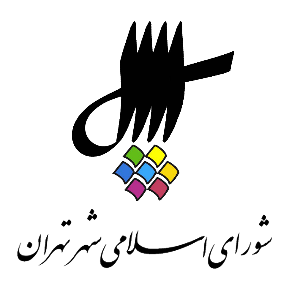 عناوین مندرجاتاعلام رسمیت جلسه و قرائت دستور.قرائت آیاتی از کلام الله مجید.نطق پیش‌ از دستور توسط سرکار خانم زهرا صدراعظم نوری عضو محترم شورای اسلامی شهر تهران.ادامه‌ی بررسی لایحه‌ی برنامه‌ی سوم توسعه‌ی شهر تهران 1398، 1402 به شماره‌ی ثبت 27325/160 مورخ 21/9/97.اعلام ختم جلسه و تاریخ تشکیل جلسه آینده.1- اعلام رسمیت جلسه و قرائت دستورمنشی {زهرا نژاد بهرام} ـ ...  دوره‌ی شورای اسلامی شهر تهران که به صورت فوق‌العاده در روز دوشنبه 24 دی 1397 از ساعت 9 لغایت 12 در محل تالار شورا برگزار می‌شود به شرح ذیل اعلام می‌گردد.دستور جلسه:1 ـ قرائت آیاتی از کلام الله مجید.2 ـ ادامه‌ی بررسی لایحه‌ی برنامه‌ی سوم توسعه‌ی شهر تهران 1398، 1402 به شماره‌ی ثبت 160 مورخ 21/9/97.30 ماده از برنامه‌ی سوم در روز گذشته به تصویب رسیده است.2- قرائت آیاتی از کلام الله مجید.منشی {زهرا نژاد بهرام} ـ در خدمت قاری محترم قرآن جناب آقای استاد حمید شیخ‌زاده هستیم. ایشان متولد سال 1365 هستند و کارشناس زبان و ادبیات فارسی می‌باشند و مدت 5 سال مدیریت و سردبیری را در زمینه‌ی چاپ و نشر ادبی قرآن بر عهده داشتند. ایشان همچنین مدیر روابط عمومی گروه تواشیح شمس و مسئول طرح ارزیابی قاریان نوجوان و دارای رتبه‌های گوناگون کشوری و استانی در سطوح قرآنی هستند. در خدمت ایشان هستیم.حمید شیخ‌زاده {قاری قرآن} ـ اللهم صل علی محمد و آل محمد.(حضار صلوات فرستادند).اَعوذُ بِاللهِ مِنَ الشَّیطانِ الرَّجیم؛ بِسْمِ اللَّهِ الرَّحْمَنِ الرَّحِیم؛إِنَّا فَتَحْنا لَک فَتْحاً مُبینا * لِیغْفِرَ لَک اللَّهُ ما تَقَدَّمَ مِنْ ذَنْبِک وَ ما تَأَخَّر وَ یتِمَّ نِعْمَتَهُ عَلَیک وَ یهْدِیک صِراطاً مُسْتَقیما *  وَ ینْصُرَک اللَّهُ نَصْراً عَزیزا * هُوَ الَّذی أَنْزَلَ السَّکینَةَ فی قُلُوبِ الْمُؤْمِنینَ لِیزْدادُوا إیماناً مَعَ إیمانِهِمْ وَ لِلَّهِ جُنُودُ السَّماواتِ وَ الْأَرْضِ وَ کانَ اللَّهُ عَلیماً حَکیما * لِیدْخِلَ الْمُؤْمِنینَ وَ الْمُؤْمِناتِ جَنَّاتٍ تَجْری مِنْ تَحْتِهَا الْأَنْهارُ خالِدینَ فیها وَ یکفِّرَ عَنْهُمْ سَیئاتِهِمْ وَ کانَ ذلِک عِنْدَ اللَّهِ فَوْزاً عَظیما *صدق الله العلی العظیم؛(حضار صلوات فرستادند).رئیس {محسن هاشمی رفسنجانی} ـ خیلی لطف کردید. احسنت.منشی {زهرا نژاد بهرام} ـ خیلی متشکر. موفق باشید.3- نطق پیش از دستور توسط زهرا صدراعظم نوری عضو شورای اسلامی شهر تهران. رئیس {محسن هاشمی رفسنجانی} ـ خب بسم الله الرحمن الرحیم. با تشکر از حضور اعضای محترم، مدعوین و خبرنگاران عزیز، اگر اجازه بدهید وارد دستور می‌شویم تا ماده‌ی 30 را ... منشی {زهرا نژاد بهرام} ـ قبل از آن 2 تذکر داریم. یکی خانم نوری، یکی آقای فراهانی.رئیس {محسن هاشمی رفسنجانی} ـ بله، خواهش می‌کنم.منشی {زهرا نژاد بهرام} ـ اجازه می‌فرمایید؟رئیس {محسن هاشمی رفسنجانی} ـ باید ما ...  تا ماده‌ی 30 را انجام دادیم البته یک نظر امتزاجی هم هست که من باید در مورد صندوق‌هایی که تصویب شد مجدداً بگیرم و بعد وارد ماده‌ی 31 بشویم. دو تذکر داریم. یکی خانم نوری و آقای فراهانی. خانم نوری بفرمایید.زهرا صدراعظم نوری {عضو شورا} ـ بسم الله الرحمن الرحیم. با عرض سلام خدمت اعضای محترم شورا و حضار گرامی و خبرنگاران عزیز.رئیس {محسن هاشمی رفسنجانی} ـ نه، این تذکر نیست. می‌خواهند در مورد یکی از شهدای آتش‌نشان صحبت کنند.زهرا صدراعظم نوری {عضو شورا} ـ من یک تسلیتی می‌خواستم عرض کنم که در واقع ما شاهد این هستیم که مرتباً به دلیل عدم رعایت مسائل ایمنی حوادثی در سطح شهر تهران رخ می‌دهد که جان و مال انسان‌های بی‌گناه را به مخاطره می‌اندازد و باعث از بین رفتن عزیزان ما می‌شود که با فداکاری تمام به کمک حادثه‌دیدگان می‌شتابند. روز گذشته ساعت 4، 5 بعد از ظهر یک حریقی در یک سوله‌ای به مساحت 300 متر در شهرک صنعتی بهارستان در جاده‌ی خاوران رخ می‌دهد که چند تا ایستگاه آتش‌نشانی از جمله آتش‌نشانی ایستگاه 63 به محل اعزام می‌شوند و تلاش می‌کنند و حریق را کاملاً مهار می‌کنند و تمام می‌شود در واقع آن حادثه، اما موقعی که در حال جمع‌آوری وسایل و تجهیزاتشان بوده‌اند، به دلیل یک نردبان کشویی‌ای که داشتند، در حال جمع کردن نردبان بودند که در همان محدوده کابل 20 کیلوواتی موجود بود که ولتاژ برق زیادی را ایجاد می‌کند و باعث پرتاب شدن آتش‌نشانان می‌شود. یکی از آتش‌نشانان، آقای سید احسان جامعی دچار برق‌گرفتگی شدید می‌شود و با ایست قلبی‌ای که پیدا می‌کند بعد از اینکه او را به بیمارستان منتقل می‌کنند، عملاً CPR پاسخ نمی‌دهد و ایشان با 31 سال سن و 9 سال سابقه به شهادت می‌رسد و ضایعه و تألم دیگری را برای همه‌ی عزیزان ایجاد می‌کند. خوشبختانه آتش‌نشان دیگری که او هم در واقع پرتاب شده بوده ولی در بیمارستان احیاء می‌شود و الحمدلله سلامتی خود را به دست آورده است. به هر حال من به عنوان نماینده‌ی مردم و به نمایندگی از شورای اسلامی شهر تهران تألمات و تأثرات خودمان را نسبت به این عزیز ایثارگر به جامعه‌ی آتش‌نشانان ابراز می‌داریم و به خانواده داغدارش تسلیت می‌گوییم و از خداوند برای ایشان اجر اخروی، علو درجات و برای خانواده‌ی محترمشان صبر و شکیبایی را آرزو می‌کنیم و می‌خواهیم که ان‌شاءالله مردم بیشتر رعایت ایمنی را بکنند تا هم جان خودشان و دیگرانی که به کمک این‌ها می‌آیند به مخاطره نیفتد. خیلی متشکر هستم.4- ادامه‌ی بررسی لایحه‌ی برنامه‌ی سوم توسعه‌ی شهر تهران 1398، 1402 به شماره‌ی ثبت 27325/160 مورخ 21/9/97.رئیس {محسن هاشمی رفسنجانی} ـ خب اگر اجازه بدهید، گویا در انتهای جلسه‌ی دیروز دو صندوق برای شهرداری تصویب شده که بعضی می‌گویند که این بهتر است یک صندوق باشد و حتی آن بخش مهم که صندوق حمل و نقل است هم تصویب نشده است. یا صندوق حمل و نقل و محیط زیست، مثلاً یک همچنین چیزی باید تصویب می‌شده یک صندوق. من می‌خواهم نظر استمزاجی را بگیرم اگر سوء تفاهم شده است، چون آن چیزی که به من گفته شده اینکه یک سوء تفاهمی در نوشتن متن بوده و دبیری که جلسات تلفیق و جلسه‌ی کمیسیون برنامه بودجه را اداره می‌کرده، متن را مثل اینکه گویا اشتباه نوشته. حالا در این مورد اگر صحبتی هست، یعنی اینکه این دو صندوقی که تصویب بشود ما در متن آن را تبدیل به یک صندوق کنیم. منظور این بوده. و بنویسیم صندوق حمل و نقل و محیط زیست.منشی {زهرا نژاد بهرام} ـ همه موافق هستند؟رئیس {محسن هاشمی رفسنجانی} ـ خب توسعه‌ی حمل و نقل و محیط زیست.منشی {زهرا نژاد بهرام} ـ پس اصلاحش می‌کنیم.رئیس {محسن هاشمی رفسنجانی} ـ پس آقای باقری این را اصلاح بفرمایید که وارد ماده‌ی 31 بشویم. توسعه‌ی حمل و نقل عمومی. همگانی.زهرا صدراعظم نوری {عضو شورا} ـ حالا شما اجازه بفرمایید که ما مقدمه‌ی آن را ما بعد ... رئیس {محسن هاشمی رفسنجانی} ـ بله دیگر. با آقای باقری درست کنیم.محمد علیخانی {عضو شورا} ـ مقدمه‌ی آن هم باید یک اصلاحی ... زهرا صدراعظم نوری {عضو شورا} ـ به هر دو بخورد. هم به این‌ها بخورد هم به آن‌ها.رئیس {محسن هاشمی رفسنجانی} ـ بله، چشم. ان‌شاءالله آقای باقری این را در نظر بگیرید. خب ماده‌ی 31 را بخوانید خواهش می‌کنم.منشی {زهرا نژاد بهرام} ـ ماده‌ی 31: شهرداری موظف است با هدف تأمین مالی شهرداری با کمترین هزینه و ریسک قابل تحمل اقدامات زیر را انجام بدهد. 1. مدیریت بدهی‌های شهرداری در سال اول نخست اجرای برنامه به نحوی که اقدامات لازم برای پایداری بدهی‌های شهرداری در افق ده ساله انجام گیرد. 2. استقرار سامانه‌ی مدیریت بدهی‌ها و مطالبات شهرداری در سال نخست اجرای برنامه. 3. ایجاد بدهی جدید توسط هر یک از واحدها، شرکت‌ها و سازمان‌های شهرداری در چارچوب بودجه‌ی مصوب. 4. شهرداری موظف است جدول زمان‌بندی و مکانیسم تسویه‌ی دیون و تعهدات به اشخاص حقیقی و حقوقی و بازپرداخت وام‌های دریافتی را در سال نخست برنامه تدوین و منابع مورد نیاز برای پرداخت آن به تفکیک سال‌های برنامه پیش‌بینی و به شورا ارائه نماید. در این خصوص ما پیشنهادی دریافت نکردیم ...  بند 3. بفرمایید چه کلمه‌ای؟مجید فراهانی {عضو شورا} ـ محدودیت. باید بشود محدودیت ایجاد.منشی {زهرا نژاد بهرام} ـ می‌شود یکدفعه جمله را بخوانید؟مجید فراهانی {عضو شورا} ـ محدودیت بدهی جدید توسط هر یک از واحدهای شرکت شهرداری و سازمان‌های شهرداری در چارچوب بودجه‌ی مصوب. یعنی ... منشی {زهرا نژاد بهرام} ـ باشد. کلمه‌ی محدودیت را باید اضافه کنیم.مجید فراهانی {عضو شورا} ـ خیلی مطلق باید حتماً بدهی آنها زنده شود بگوییم فقط در چارچوب بودجه‌ی مصوب حق دارند که بدهی را بپردازند.منشی {زهرا نژاد بهرام} ـ بله. بله. آقای باقری این را اصلاح بفرمایید. دوستان پیشنهادی نداشتیم. اگر نیست رأی‌گیری کنیم. اجازه می‌فرمایید آقای هاشمی؟رئیس {محسن هاشمی رفسنجانی} ـ بله، بفرمایید. رأی‌گیری کنید. یاالله. خیلی خوش آمدید. خب سیستم رأی‌گیری فعال است خواهش می‌کنم رأی بدهید.منشی {زهرا نژاد بهرام} ـ آقای حق‌شناس، آقای الویری، آقای خلیل‌آبادی، آقای میرلوحی لطفاً رأی دهید که پایان رأی‌گیری را اعلام کنیم. آقای خلیل آبادی. آقای حق‌شناس. دستتان درد نکند. بجز غایبین از بین 14حاضر، همه با رأی 14 نفر این را به تصویب رساند. بروم ماده‌ی بعدی آقای هاشمی؟ ماده‌ی 32: شهرداری موظف است برای اتمام پروژه‌های نیمه تمام و افزایش بهره‌وری پروژه‌های تکمیل شده و در حال بهره‌برداری استفاده از روش‌های مشارکت عمومی خصوصی را در اولویت قرار دهد. بر همین اساس شهردرای می‌بایست: الف. لایحه‌ی مشارکت عمومی خصوصی شهرداری مشتمل بر تعریف انواع پروژه‌ها و اماکن قابل مشارکت، ساختار و فرآیندهای اجرایی و تشکیل کارگروه‌های توسعه‌ی مشارکت، روش‌ها و قراردادهای مشارکت، نحوه‌ی انتخاب بخش خصوصی، تأمین مالی، دوره‌ی احداث و بهره‌برداری، ریسک‌ها و تضامین، حل اختلاف و سایر ضوابط عمومی را حداکثر ظرف مدت سه ماه پس از تصویب برنامه به شورا ارائه نماید. ب. تعریف و پیشنهاد طرح تملک دارایی‌های سرمایه‌ای جدید از محل منابع عمومی شهرداری و یا منابع داخلی و درآمدهای اختصاصی سازمان‌ها و شرکت‌های تابعه تأمین اعتبار شود. صرفاً پیشنهاد پروژه مبتنی بر تأمین مالی پروژه‌محور مشخص با رعایت نظام‌نامه‌ی پذیرش پروژه‌های جدید شهرداری همراه با ارائه‌ی توجیهات کامل و مطالعات پیش‌نیاز شامل پیوست‌های فرهنگی، اجتماعی، اقتصادی و محیط زیستی دسترس‌پذیری و پدافند غیرعامل، شیوه‌ی تأمین مالی و سرمایه‌گذاری براساس روش مشارکت عمومی خصوصی امکان‌پذیر است. تبصره: در صورت نبود متقاضی پس از فراخوان اولیه در این پروژه‌ها، شهرداری مکلف به تهیه‌ی گزارش توجیهی مبنی بر عدم امکان اجرای پروژها به روش مشارکت عمومی خصوصی است و پیشنهاد پروژه‌ی جدید به همراه مطالعات توجیهی در چارچوب سایر قوانین و مقررات به عنوان پیوست لایحه‌ی بودجه‌ی سالانه برای بررسی به شورا ارسال می‌نماید. ج. لازم است سالانه حداقل بهره‌برداری از 20 درصد زیرساخت‌های اجتماعی فرهنگی، ورزشی، خدماتی، اقتصادیِ شهری از طریق قراردادهای مشارکت عمومی خصوصی مانند اجاره‌ی بلند مدت یا واگذاری مدیریت به صورت خودگردان یا با پرداخت هزینه‌ی سرانه‌ی خدمات در مناطق کم‌تر برخوردار به بخش خصوصی، تعاونی‌ها و سازمان‌های مردم‌نهاد واگذار گردد و از پیش‌بینی هر گونه اعتبار برای نگهداشت این طرح‌ها و واحدها اجتناب گردد به نحوی که تا سال پایان برنامه بهره‌برداری از کلیه‌ی این اماکن در چارچوب مشارکت عمومی خصوص انجام گیرد. د. جلب مشارکت و جذب سرمایه جهت حفظ و احیای آثار ارزشمند تاریخی، فرهنگی و طبیعی واقع در حریم با رویکرد توسعه‌ی پایدار. ماده‌ی 32 پیشنهادی برای ما نرسیده است اگر که مخالف ...  بله. آقای نظری پیشنهاد حذف زده. کل ماده‌ی 32 را زده است. الآن نیست. خیلی خب. اجازه بدهید ... رئیس {محسن هاشمی رفسنجانی} ـ آقایان هر جا نام مشارکت آمده بگذاریم اتحاد ملت ...منشی {زهرا نژاد بهرام} ـ چون پیشنهاد حذف مقدم است آقای حق‌شناس بفرمایید.شهربانو امانی {عضو شورا} ـ نمی‌شود. آقای نظری نیست.منشی {زهرا نژاد بهرام} ـ آقای حق‌شناس هم پیشنهاد دارند.شهربانو امانی {عضو شورا} ـ من پیشنهاد حذف کل را در واقع ... رئیس {محسن هاشمی رفسنجانی} ـ یادتان می‌آید آقای حناچی هم گفت هر جا الله است می‌توانیم جای آن خلق بگذاریم خلق.منشی {زهرا نژاد بهرام} ـ آقای مسجدجامعی پیشنهاد بند ج را دادند، آقای نظری پیشنهاد کل ماده را دادند، آقای حق‌شناس پیشنهاد کل را دادند.محمدجواد حق‌شناس {عضو شورا} ـ بند ج.منشی {زهرا نژاد بهرام} ـ بند ج را دادید؟رئیس {محسن هاشمی رفسنجانی} ـ اول باید کل ماده را رأی بگیریم چون پیشنهاد آمده. خب باشد. الآن پیشنهاد حذف دادند دیگر. شما هم می‌گویید حذف است دیگر.شهربانو امانی {عضو شورا} ـ حذف کل.منشی {زهرا نژاد بهرام} ـ حذف کل. پیشنهاد حذف کل را اول رأی‌گیری کنیم.رئیس {محسن هاشمی رفسنجانی} ـ بگذارید پیشنهاد را مطرح کنند بعد شما می‌توانید بیایید توضیح دهید.منشی {زهرا نژاد بهرام} ـ پیشنهاد حذف کل را مطرح کنیم.رئیس {محسن هاشمی رفسنجانی} ـ آقای نظری نیستند که ... منشی {زهرا نژاد بهرام} ـ نیستند. حالا مخالف و موافق آن را بگویید.شهربانو امانی {عضو شورا} ـ حالا استدلال‌هایتان را بگویید من ... محمد سالاری {عضو شورا} ـ حذف کلی را موافق هستید؟منشی {زهرا نژاد بهرام} ـ باشد. مخالف و موافق ...  مخالف پیشنهاد حذف کل داریم؟شهربانو امانی {عضو شورا} ـ نداریم.منشی {زهرا نژاد بهرام} ـ اگر نداریم رأی‌گیری کنیم.رئیس {محسن هاشمی رفسنجانی} ـ آقای ...  آقای ... منشی {زهرا نژاد بهرام} ـ مخالف آقای فراهانی.مجید فراهانی {عضو شورا} ـ ببینید دوستان مسئله‌ی public partnership participation بحث مشارکت عمومی خصوصی public private partnership در حقیقت مشارکت عمومی خصوصی یا PPP یکی از مهمترین روش‌های مشارکت است که در دنیا غالب پروژه‌های سرمایه‌گذاری از این جهت استفاده میشود. در حال حاضر هم بانک جهانی، هم بانک توسعه‌ی صادرات، هم بانک توسعه‌ی اسلامی فقط پروژه‌هایی را مورد حمایت خودشان قرار می‌دهند که از طریق PPP به نوعی سرمایه‌گذاری در آن صورت گرفته باشد. مدل‌های قراردادی PPP و استانداردهای این موضوع در جهان شناخته شده است. روش مهم و در حقیقت فراگیری است که برای بحث سرمایه‌گذاری استفاده می‌شود. به همین جهت در نشستی هم که حدود 2 ماه قبل سازمان مشارکت‌ها و سرمایه‌گذاری با حضور سرمایه‌گذاران تشکیل داد در همه‌ی کارگروه‌ها تأیید بر اجرای روش PPP مشارکت عمومی و خصوصی تأکید شد و سرمایه‌گذاران اگر واقعاً بدانند که ما بر اساس استانداردهای جهانی PPP حاضریم بیاییم و کار بکنیم طبیعتاً انگیزه‌های بسیار زیادی را در آن حوزه خواهند داشت. بندی که دوستان مدنظرشان هست، دوستان فرهنگی اجتماعی که بند ج هست، برای بحث حذف آن نظر دارند ما اینجا گفتیم حداقل 20 درصد از پروژه‌ها فعلاً از این روش استفاده بشود چون ما الآن برای نگهداری هم اماکن ورزشی، هم بسیاری از اماکن فرهنگی اجتماعی غالباً به صورت ایراد هزینه توسط شهرداری دارد صورت می‌گیرد. این بند ج در حقیقت الزام می‌کند که حتماً بخش عمده‌ای از پروژه‌ها سالانه 20 درصد بتواند واگذار بشود به بخش خصوصی از طریق قراردادهای مشارکت عمومی و خصوصی. بنابراین من خواهش می‌کنم که دوستان به حذف آن دوستان رأی ندهند.رئیس {محسن هاشمی رفسنجانی} ـ جناب آقای نظری شما غیبت‌تان به شدت مشهود بود چون پیشنهاد شما مطرح شد.منشی {زهرا نژاد بهرام} ـ الآن خودتان دفاع می‌کنید دیگر. چون مخالف صحبت کرده الآن شما به عنوان موافق برای حذف کامل بند سی ... رئیس {محسن هاشمی رفسنجانی} ـ چون شما حذف کامل بند 31، 32 را داده بودید ولی نبودید که توضیح بدهید دلیل آن را. ما ... منشی {زهرا نژاد بهرام} ـ 32. بند 32.رئیس {محسن هاشمی رفسنجانی} ـ 32.منشی {زهرا نژاد بهرام} ـ توضیح بدهید الآن دیگر.بشیر نظری {عضو شورا} ـ خدمت شما عارضم که ... رئیس {محسن هاشمی رفسنجانی} ـ و بعد شما. بفرمایید توضیح بدهید. البته مخالف صحبت کرده. حالا شما نظراتتان را بگویید.بشیر نظری {عضو شورا} ـ موافق هم صحبت کرده؟رئیس {محسن هاشمی رفسنجانی} ـ نه هنوز موافق صحبت نکرده است.منشی {زهرا نژاد بهرام} ـ شما هستید. شما الآن به عنوان موافق صحبت کنید.شهربانو امانی {عضو شورا} ـ آخر موافق را اجازه نمی‌دهید صحبت کنید.رئیس {محسن هاشمی رفسنجانی} ـ بعد از توضیحات ایشان.بشیر نظری {عضو شورا} ـ خدمتتان عارضم که ... رئیس {محسن هاشمی رفسنجانی} ـ آخر ایشان پیشنهاد دهنده است.شهربانو امانی {عضو شورا} ـ نبوده دیگر.رئیس {محسن هاشمی رفسنجانی} ـ حالا که آمده است.بشیر نظری {عضو شورا} ـ اگر مخالفتی هست من می‌توانم صحبت نکنم.منشی {زهرا نژاد بهرام} ـ به عنوان موافق صحبت می‌کنند.رئیس {محسن هاشمی رفسنجانی} ـ نه، آخر اگر به ایشان اجازه ندهیم فوری توییت می‌زند. بعد نمی‌شود. باید اجازه داد.بشیر نظری {عضو شورا} ـ خوب است. اگر بدانیم جواب می‌دهد همیشه این کار را می‌کنیم.رئیس {محسن هاشمی رفسنجانی} ـ بکنید. خوب است. باعث ... در خدمتتان هستیم.بشیر نظری {عضو شورا} ـ خب. بسم الله الرحمن الرحیم. خدمتتان عارضم که ببینید آقای رئیس و همکاران بزرگوار! عموماً در بحث مشارکت‌های بخش خصوصی در حوزه‌ی فرهنگی اجتماعی ما متأسفانه در این ماده جوری دیدیم که عملاً تمام هزینه را شهرداری انجام می‌دهد بعد می‌آید این را واگذار می‌کند به بخش خصوصی برای بهره‌بردای آن و بزرگترین مشکل این است که معمولاً اتفاقی که زیاد تا الآن رخ داده این بوده که بخش خصوصی در حوزه‌ی نگهداشت آن‌جوری که باید هزینه‌های لازم را انجام نمی‌دهد و معمولاً یک هزینه‌ی مازادی را بر روی دست شهرداری می‌گذارد. خیلی از جاها هم به نظرم در این ماده آن بحث‌هایی که به آن اشاره شده چیزهایی است که در وظایف ذاتی سازمان سرمایه‌گذاری نهفته است و به نظر می‌رسد که اصلاً ضرورتی نداشته باشد که این ماده مجدداً بخواهد اینجا تأکید بشود و شاید ما به نوعی داریم وارد حوزه‌ی وظایف و اختیارات ذاتی سازمان سرمایه‌گذاری می‌شویم لذا به نظر می‌رسد حذف این ماده به بقای آن ترجیح داشته باشد.رئیس {محسن هاشمی رفسنجانی} ـ خیلی ممنون. خب.منشی {زهرا نژاد بهرام} ـ آقای رسولی مخالف. اول مخالف صحبت کند بعد موافق.رئیس {محسن هاشمی رفسنجانی} ـ مخالف صحبت کرد. مخالف که صحبت کرد آقای فراهانی. الآن باید یک موافق صحبت کند.منشی {زهرا نژاد بهرام} ـ الآن من یک توضیح از شما بپرسم. ببخشید. آقای نظری در مقام موافق صحبت کرد یا نه؟رئیس {محسن هاشمی رفسنجانی} ـ نه، آقای نظری توضیح‌دهنده بود فقط.منشی {زهرا نژاد بهرام} ـ باشد.شهربانون امانی {عضو شورا} ـ موافق حذف من هستم. بسم الله الرحمن الرحیم. عرض صبح بخیر. ان‌شاءالله روز بسیار خوبی همه با هم داشته باشیم. ببینید ما دو هفته‌ی قبل شهرداری را ملزم کردیم لایحه‌ی سرمایه‌گذاری را بیاورد. لذا به نظر من با توجه به این امر مهمی که هنوز مرکب رأی‌مان خشک نشده و شهرداری کار کرده، حتماً هم به زودی دیگر لایحه‌ی آن را تقدیم می‌کند، به نظرم نیازی به این ماده اصلاً نیست لذا بر اساس همین استدلال پیشنهاد حذف ماده را من موافقم که به رأی بگذارید. اگر توضیحات زیادی لازم است آقای معاون بیایند توضیح بدهند. من فکر می‌کنم کل ماده باید حذف شود. نیازی به تورم ماده هم نیست.رئیس {محسن هاشمی رفسنجانی} ـ خب یک مخالف دیگر صحبت کند. حالا موضوع مهمی است آقای ... منشی {زهرا نژاد بهرام} ـ آقای رسولی.سید حسن رسولی {عضو شورا} ـ بسم الله الرحمن الرحیم. دوستان توجه بکنند ماده‌ی 32 پروژه‌های نیمه تمام را که الآن یکی از معضلات شهرداری تهران است مدنظر دارد. بر اساس گزارش سند تغییر و تحولی که آقای دکتر نجفی دادند به قیمت سال گذشته 23 هزار میلیارد تومان فقط منابع ما باید تأمین کنیم برای اتمام پروژه‌های نیمه‌تمام و در ادامه‌ی ماده‌ی 32 به بحث پروژه‌های تکمیل شده و در حال بهره‌برداری پرداخته شده. بنابراین من خدمت آقای نظری و سرکار خانم دکتر امانی عرض می‌کنم که اگر ماده‌ی 32 را ما حذف کنیم، عملاً محروم شدیم از جلب مشارکت بخش خصوصی برای این میزان پروژه‌های نیمه تمامی که عملاً با توجه به اقتصاد مالیه‌ی شهری امکان آن برای‌مان نیست. در مورد بند ج هم من خواهش می‌کنم کمیسیون فرهنگی به این نکته توجه بکند. اولاً فقط 20 درصد آن هم ظرف 5 سال در حقیقت ما اجازه دادیم. قطعاً منظور از این 20 درصد آن بخش از اماکن و ظرفیت‌هایی است که در مناطقی از شهر استقرار دارد که قابلیت خودگردانی دارد. ما از محل در حقیقت سبک‌سازی مالی و سازمانی که پیدا می‌کنیم می‌توانیم خدمات بهتری ارائه بکنیم. به نظر من یکی از نقاط قوت برنامه‌ی سوم در بخش احکام ماده‌ی 32 است و خواهش می‌کنم به حذف آن رأی ندهید.رئیس {محسن هاشمی رفسنجانی} ـ خب موافق صحبت کند.منشی {زهرا نژاد بهرام} ـ آقای حق‌شناس.بشیر نظری {عضو شورا} ـ آقا این فقط بهره‌بردای است.رئیس {محسن هاشمی رفسنجانی} ـ آقای نظری تأمل بفرمایید موافق صحبت کند. الآن نوبت موافق است.منشی {زهرا نژاد بهرام} ـ آقای حق‌شناس موافق.محمدجواد حق‌شناس {عضو شورا} ـ آقای سالاری جای من.منشی {زهرا نژاد بهرام} ـ آقای سالاری.محمد سالاری {عضو شورا} ـ بسم الله الرحمن الرحیم. ببینید آقای رئیس، همکاران محترم. اصل موضوع که موضوع درستی است. اصلاً یکی از اولویت‌های جدی مدیریت شهری در این فضای درآمدی و با توجه به ظرفیت‌های قابل توجهی که شهر تهران دارد، هم مشارکت بخش عمومی، هم مشارکت بخش خصوصی است. بحث این است که اولاً ما دو هفته پیش آقای مهندس هاشمی یک مصوبه‌ی بسیار جدی در این خصوص داشتیم. خب الآن این‌ها هی همدیگر را لوث می‌کند و آن‌ها همه‌ی ابعاد آن دیده شد و در یک فضای تضارب آراء جدی آن مصاحبه به نتیجه رسید. دو اینکه ماده‌ی 29 همین را می‌گوید. ماده‌ی 29 را هم همین دوستان نوشتند. آقای دکتر فراهانی این‌ها نوشتند. ماده‌ی 29 در اصل یک بخشی از آن هم، یک تبصره‌ی آن که تشکیل ستاد پشتیبانی سرمایه‌گذاری بود حذف شد، می‌گوید شهرداری موظف است به منظور جلب سرمایه‌گذاری و مشارکت بخش خصوصی و عمومی تا پایان برنامه‌ی سوم اقدامات زیر را انجام دهد. این هست دیگر. دوباره باز ما اینجا تکرار کردیم اصلاً شهرداری گیج می‌شود که بالاخره این‌ها را چجوری عمل کند، هر کدام را به ادبیات متفاوت. ضمن اینکه ما در برنامه نباید دیگر خیلی سطح را بیاوریم به پروژه و این‌ها برسانیم. من فکر می‌کنم آن اهدافی که آقای مهندس رسولی و آقای دکتر فراهانی مدنظر دارند در همین برنامه و در آن لایحه‌ای که مصوبه‌ی شورا یعنی طرحی که شورا داده آنجا وجود دارد و لذا تقاضای حذف آن را دارم.رئیس {محسن هاشمی رفسنجانی} ـ جناب آقای نگین‌تاج اگر شما هم نظری دارید.منشی {زهرا نژاد بهرام} ـ شما یک توضیح بدهید.رئیس {محسن هاشمی رفسنجانی} ـ شما موافق ... منشی {زهرا نژاد بهرام} ـ حذف هستید؟زریر نگین‌تاجی {سرپرست مالی و اقتصاد شهری شهرداری تهران} من موافق حذفش هستم.منشی {زهرا نژاد بهرام} ـ خب حالا بیایید اینجا بفرمایید موافق حذف هستید.رئیس {محسن هاشمی رفسنجانی} ـ در همین مورد صحبت کنید. در مورد... زریر نگین‌تاجی {سرپرست مالی و اقتصاد شهری شهرداری تهران} ـ بسم الله الرحمن الرحیم. صبح همه‌ی همکاران و دوستان عزیز بخیر. خدمت اعضای محترم شورای اسلامی شهر تهران سلام عرض می‌کنم. لب مطلب را جناب آقای رسولی فرمودند. ما دو هفته پیش خود دوستان ... رئیس {محسن هاشمی رفسنجانی} ـ آقای رسولی البته مخالف صحبت کردند.زریر نگین‌تاجی {عضو شورا} ـ عذرخواهی می‌کنم. جناب آقای دکتر سالاری ...  بله، من حسب علاقه‌ای که به آقای رسولی دارم فی‌البداهه می‌گویم آقای رسولی.نه، ارادت به ایشان داریم. همیشه کنار و کمک حال ما هستند. خدمت شما عرض کنم که ما دو هفته‌ی پیش طرحی که خود دوستان الزام کردند شهرداری تهران را، آن طرح کامل است. این ماده علاوه بر اینکه کامل نیست، اگر هم نگاه صدر ماده با آن بندهایی که در ذیل آمده اصلاً جور با هم در نمی‌آید. مثلاً به موضوعات فرهنگی اجتماعی ورود کرده که اصلاً خیلی ارتباطی با صدر ماده هم ندارد. به همین خاطر پیشنهاد حذف آن را دارم.رئیس {محسن هاشمی رفسنجانی} ـ خب بفرمایید.منشی {زهرا نژاد بهرام} ـ موافق هستند رأی‌گیری کنیم؟رئیس {محسن هاشمی رفسنجانی} ـ خب به رأی می‌گذاریم. حالا بگذارید به رأی بگذاریم. بله، در حال ...  امروز خانم آروین نیستند، این مأموریت به خانم نژاد بهرام رسید. نه، درست می‌شود.منشی {زهرا نژاد بهرام} ـ رأی‌گیری آماده است.رئیس {محسن هاشمی رفسنجانی} ـ الآن خانم ... منشی {زهرا نژاد بهرام} ـ بله، بله. می‌توانید رأی بدهید. پایان رأی‌گیری.رئیس {محسن هاشمی رفسنجانی} ـ اصلاً می‌دانید که خود نماز تکراری است. هر روز 5 بار می‌خوانیم. خوب است در برنامه 5 بار این بیاید.منشی {زهرا نژاد بهرام} ـ 11 نفر موافق، 7 نفر مخالف. پیشنهاد تصویب شد.شهربانو امانی {عضو شورا} ـ ماده‌ی 32 حذف شد.منشی {زهرا نژاد بهرام} ـ بله.رئیس {محسن هاشمی رفسنجانی} ـ حذف شد؟منشی {زهرا نژاد بهرام} ـ بله. اجازه بدهید. ماده‌ی 33 را قرائت می‌کنم. به منظور انطباق بودجه‌های سنواتی با عملکرد شهرداری، حاکم نمودن انضباط مالی، اصلاح فرایند برنامه‌ریزی و نظارت بر عملکرد و هزینه‌ها: 1. لایحه‌ی بودجه‌ی سالانه‌ی شهرداری را به صورت جامع و دربرگیرنده‌ی کلیه‌ی عملیات اجرایی مالی از حیث منابع و مصارف سازمان‌ها، شرکت‌ها و مؤسسات وابسته تهیه و به شورا ارائه نماید. 2. در صورت نیاز به اصلاحیه‌ی بودجه شهرداری این اصلاحیه را حداکثر تا پایان مهر هر سال به شورا ارائه نماید. 3. حفظ نسبت بدهی به درآمد شهرداری، سازمان‌ها، شرکت‌ها و مؤسسات تابعه در سطح 200 درصد (افزایش این نسبت فقط برای طرح‌های انتفاعی، تملک دارایی، سرمایه‌ای و با اخذ مجوز از شورا مجاز است) 4. ایجاد و تحمیل هر گونه بار مالی مازاد بر ارقام مندرج در جداول بودجه‌ی مصوبه‌ی سالانه ممنوع است. 5. از صرفه‌جویی حاصل از تفاضل بین بهای تمام شده‌ی مورد توافق در تفاهم‌نامه‌ی عملکردی و هزینه‌های قطعی فعالیت یا محصول 30 درصد به منظور ایجاد انگیزه در کارکنان واحد تابعه به عنوان پرداخت غیر مستمر بر اساس دستورالعمل ابلاغی شهرداری و 70 درصد دیگر برای افزایش طرح‌های تملک دارایی‌های سرمایه‌ای مازاد بر سقف تخصیص اعتبار مصوب کمیته‌ی تخصیص هزینه می‌گردد. ماده‌ی 33 پیشنهادی من نمی‌بینم. بله. ولی الآن نوشته بودید قبلاً آقای ...ننوشته بودید.رئیس {محسن هاشمی رفسنجانی} ـ مثلاً می‌گویند در متن 4/2 بوده این که نوشته اشتباهی است.منشی {زهرا نژاد بهرام} ـ اجازه بدهید از روی متن اصلی هم آن را بخوانم. چشم، اجازه بدهید از روی متن اصلی هم آن را بخوانم. 20 درصدِ ... حسن رسولی {عضو شورا} ـ 4/2 برابر.رئیس {محسن هاشمی رفسنجانی} ـ بابا این چیزی که این‌ها می‌گویند درست است. 4/2 برابر. اشتباه تایپ کردند.منشی {زهرا نژاد بهرام} ـ این متن تایپی آن است. بله، 4/2. حالا پیشنهادی در این خصوص نداشتیم. آقای اعطا پیشنهاد دارند حذف بند 4 ماده‌ی 34.رئیس {محسن هاشمی رفسنجانی} ـ نه، ببینید اول یک پیشنهاد. باید شما ...  خودتان که نمی‌توانید بدهید. باید از طریق نماینده‌ها بدهید.منشی {زهرا نژاد بهرام} ـ آقای سالاری می‌گویند بازگشت به ماده‌ی شهرداری. رئیس {محسن هاشمی رفسنجانی} ـ اشکال ندارد از طریق شما بدهند. شما هم سفت بایستید بگویید از طریق شما دادند. ایشان الآن پیشنهادشان ... اگر قبول دارید الآن؟منشی {زهرا نژاد بهرام} ـ بله، ماده‌ی 34.رئیس {محسن هاشمی رفسنجانی} ـ ببینید دو تا پیشنهاد داریم.منشی {زهرا نژاد بهرام} ـ نه، ماده‌ی 33 هستیم. الآن در ماده‌ی 33 هستیم قربان. آقای سالاری شما پیشنهاد برگشت دارید؟محمد سالاری {عضو شورا} ـ بله. خانم اشرفی چون گفتند من امضا کردم با هماهنگی آقای مهندس الویری. بازگشت به لایحه.منشی {زهرا نژاد بهرام} ـ بازگشت به لایحه. خودتان توضیح می‌دهید آقای سالاری؟محمد سالاری {عضو شورا} ـ من فکر می‌کنم خود خانم اشرفی توضیح بدهند.رئیس {محسن هاشمی رفسنجانی} ـ خانم اشرفی بیایید توضیح بدهید.سکینه اشرفی {معاون برنامه ریزی، توسعه‌ی شهری و امور شورای شهرداری تهران} ـ بسم الله الرحمن الرحیم. بنده هم عرض سلام و ادب و همین‌طور خدا قوت دارم خدمت تمامی بزرگواران دارم. خدمتتان عرض بکنم که ما در ماده‌ی 26 ویراست دوم با توجه به دستورالعمل ابلاغی هم که شورا برای بودجه‌ی 98 منظور کرده بود و همین‌که به هر حال باید برویم به سمت بودجه‌ریزی مبتنی بر عملکرد که این اصطلاح یک ترم ویژه‌ی بودجه‌ریزی هست. یعنی نمی‌شود در مورد بودجه‌ریزی مبتنی بر عملکرد صحبت کرد و موارد را ارائه کرد ولی این اصطلاح را به کار نبرد. بنابراین ما در ماده‌ی 26 گفته بودیم شهرداری موظف است در راستای افزایش شفافیت، بهره‌وری و پاسخگویی نسبت به استقرار نظام بودجه‌ریزی مبتنی بر عملکرد با تأکید بر موارد زیر تا پایان برنامه اقدام نماید. 1. بازنگری و اصلاح مفاد موافقت‌نامه‌های موجود و تبدیل آن به تفاهم‌نامه‌ی عملکردی به منظور افزایش کنترل و نظارت‌پذیری. 2. اصلاح و تدقیق نظام هزینه‌یابی فعالیت‌ها و خدمات شهرداری و استانداردسازی قیمت‌ها که به هر حال بر اساس این دو موردی که گفتیم و اصلاً ترم نظام بودجه‌ریزی مبتنی بر عملکرد تقریباً تمام این موادی که در ماده‌ی 33 کتاب می‌بینید تحقق پیدا می‌کند. همین امروز من خدمتتان عرض کنم که برای بودجه‌ریزی سال 98 فقط در طی 3 ماه گذشته که بحث هوشمندسازی خدمات پسماند انجام شده، حدود 10 درصد کل اعتبارات پسماند کاهش پیدا کرده است. در 17 منطقه‌ای که بحث هوشمندسازی ...  ما بحث هزینه‌یابی فعالیت‌ها را در دستور کار بودجه‌ی 98 قرار دادیم و امروز توفیق پیدا کردیم که برخی از این خدمات را هزینه‌یابی بکنیم و برحسب مناطق مختلف ان‌شاءالله بودجه‌ی 98 را برخی از موارد را خدمتتان می‌گوییم. اما اینکه نوشتیم تا پایان سال برنامه، این یک نظامی است که تحقق کامل آن نیاز به 3 تا 5 سال زمان دارد. الآن هم خود دولت در برنامه‌ی پنجم توسعه این نظام را مستقر کرده تازه امروز یعنی برای سال 98 توفیق پیدا کرده که 20 درصد بودجه‌ی کشور بر اساس بودجه‌ریزی مبتنی بر عملکرد قرار بگیرد. بنابراین من خواهشم این است که این اصطلاح و این نظام را حتماً در این ماده‌ی به قول معروف در قانون برنامه‌ی سوم مورد توجه و لحاظ قرار بدهید.رئیس {محسن هاشمی رفسنجانی} ـ خیلی ممنون.منشی {زهرا نژاد بهرام} ـ آقای فراهانی مخالفت.مجید فراهانی {عضو شورا} ـ بسم الله الرحمن الرحیم. توضیحات سرکار خانم اشرفی کاملاً توضیحات درستی بود و بند مربوط به بودجه‌ریزی مبتنی بر عملکرد که یکی از روش‌های بودجه‌ریزی هست. ما انواع روش‌های بودجه‌ریزی داریم. بودجه‌ریزی عملیاتی داریم، بودجه‌ریزی عملکرد داریم، بودجه‌ریزی مبتنی بر بدهی داریم. یکی از مهمترین، یکی از بهترین روش‌های بودجه‌ریزی، بودجه‌ریزی مبتنی بر عملکرد هست که لازم هست شهرداری تهران به سمت بودجه‌ریزی عملکرد برود. اما توضیحاتی که فرمودند هیچ ارتباطی به حذف این ماده و جایگزینی با این ماده ندارد. این ماده چیز دیگری را دارد اشاره می‌کند، توضیحات سرکار خانم اشرفی چیز دیگری بود. یعنی ماده‌ی 26 ای که در کمیسیون تلفیق حذف شده، ما پیشنهاد برگشتن داریم. همین توضیحاتی که سرکار خانم اشرفی دادند به عنوان پیشنهاد خدمتتان می‌دهیم که دوباره برگردد. اما این به معنای این نیست که ما این ماده را حذف کنیم، ماده‌ی دیگری را بگذاریم. این ماده‌ای که دوستان پیشنهاد حذف آن را می‌دهند، تأکید آن بر سر این است که لازم هست اجرای کارها در شهرداری مبتنی بر بودجه باشد. ما یکی از مهمترین مشکلاتی که در شهرداری تهران داریم این است که ما یک بودجه‌ی سالانه تصویب می‌کنیم، دوستان در شهرداری مناطق می‌روند یک چیز دیگر اجرا می‌کنند. بعد در تفریغ بودجه وقتی می‌آییم نگاه می‌کنیم یکدفعه نگاه می‌کنیم مثلاً 50 درصد فاقد دارند. 60 درصد، 70 درصد فاقد دارند. انگار ما اصلاً یک کار عبثی انجام دادیم و آمدیم بودجه‌ای را مصوب کردیم. اینجا دارد تأکید می‌کند که تلاش باید بشود که مبتنی بر بودجه خرج‌کرد صورت بگیرد و اگر هم اصلاحیه لازم است، این اصلاحیه تا پایان مهر ارائه شود. الآن ما باز شاهد این خواهیم بود که در بهمن و اسفند، آخر سال اصلاحیه‌ی بودجه می‌آید عملاً دیگر ما امکان ...  اصلاً دیگر معنی بودجه ندارد. آن دیگر خود عملکرد یک چیزی است که واقع شده است ما فقط می‌آییم مصوب می‌کنیم. بنابراین خواهش من این است که به حذف این ماده رأی ندهیم چون این ماده چیز دیگری را دارد اشاره می‌کند. تأکید این ماده بر این است که بایستی شهرداری تهران بر اساس بودجه‌ریزی صورت گرفته کار انجام بدهد. البته آن توضیحاتی که سرکار خانم اشرفی دادند مربوط به برگشتن ماده‌ی 26 است که حذف شده بود. ما آن را جداگانه به عنوان یک پیشنهاد ارائه خواهیم کرد.رئیس {محسن هاشمی رفسنجانی} ـ موافق خانم نژاد بهرام خودتان صحبت کنید.منشی {زهرا نژاد بهرام} ـ من موافق هستم. اجازه بدهید. بسم الله الرحمن الرحیم. من فقط با توضیحاتی که جناب آقای فراهانی دادند متوجه یک جور تناقض شدم. در ماده‌ی 26 رویکرد بودجه‌ریزی را مبتنی بر علمکرد می‌داند اما در ماده‌ی 33 یک مدل دیگر را می‌گوید. می‌گوید بودجه‌های سنواتی با عملکرد شهرداری. یعنی همان‌طور که خود آقای فراهانی برای من توضیح دادند این است که سه نوع بودجه‌ریزی وجود دارد، یکی مبتنی بر عملکرد، یکی مبتنی بر بدهی، یکی هم مبتنی بر آن عملکردی که خانم ... رئیس {محسن هاشمی رفسنجانی} ـ البته ده نوع وجود دارد ایشان سه تا را گفتند.منشی {زهرا نژاد بهرام} ـ ایشان توضیح دادند. به نظرم می‌رسد که اگر ما بخواهیم که ...  یعنی همزمان ماده‌ی 26 را برگردانیم به عنوان در واقع پیشنهاد جدید آقای فراهانی و ماده‌ی 33 را هم نگه داریم، با یک جور تناقض رو به رو هستیم. بهتر است اول این تناقض را برطرف کنیم، اصلاح کنیم، ببینیم بالاخره چه روش بودجه‌ریزی را می‌خواهیم در بودجه‌های در واقع 5 سال آینده‌مان داشته باشیم بعد یک کدام از این‌ها یا ماده‌ی 33 حذف شود ماده‌ی 26 باقی بماند همان‌طور که پیشنهاد حذف آمده یا اینکه اصلاً در واقع ما به ماده‌ی 26 دیگر برنگردیم. همین ماده‌ی ...  اگر که پیشنهاد حذف رأی نیاورد همین ماده‌ی 33 بماند. از دوستان هم خواهش می‌کنم که دوباره پیشنهاد مجدد را ندهند. آقای رسولی مخالف.سید حسن رسولی {عضو شورا} ـ بسم الله الرحمن الرحیم. همین‌طور که آقای دکتر فراهانی توضیح دادند یکی از اصول بودجه‌ریزی تحقق‌پذیری بودجه است و ما در این ماده‌ی 33 و در بندهای 5گانه با هدف کمک به تحقق بودجه‌ریزی شهرداری از یک طرف و از طرف دیگر ایجاد انضباط مالی و مقید کردن شهرداری به رعایت سند بودجه که در حقیقت برشی از برنامه‌ی 5 ساله به صورت یک پنجم است ورود پیدا کردیم. من هم معتقد هستم که این ماده‌ی 33 در حقیقت شهرداری را موظف می‌کند هم در بحث اصلاح بودجه، هم در بحث تعرفه‌ها که در هر کدام از ماه‌های 12گانه‌ی سال که صلاح دانست اقدامی را انجام ندهد که باعث ایجاد عدم انسجام در بودجه‌ریزی بشود. بنابراین به نظر من ارتباطی بین ماده‌ی 26 لایحه و ماده‌ی 33 نیست. من خواهش می‌کنم که به حذف آن رأی ندهید چون موضوعاً کاملاً متفاوت است و ارتباطی به هم ندارد.منشی {زهرا نژاد بهرام} ـ خانم امانی.شهربانو امانی {عضو شورا} ـ ببینید دولت هم الآن سالیان سال است، از برنامه‌ی سوم تلاشش این است که بودجه‌ی در واقع عملیاتی یا قیمت تمام شده‌ی هر فعالیت را در بودجه‌ریزی ببیند. متأسفانه موفق نشده است. به نظر من دغدغه‌ای که شورای پنجم در ارتباط با بدهی‌های که از شهرداری گذشته به ارث رسیده است دقیقاً بر کمیسیون برنامه و بودجه و کمیسیون تلفیق مشهود بوده از جمله در جزء سه وقتی 4/2 درصد گفتند، این یعنی شما شهرداری را قفل کنید فقط بدهی‌های ادوار گذشته‌ای که به ارث بردید بدهید و هیچ فعالیتی را انجام ندهید. بعد آن وقت فعالیت شورا را، یک ماه ما را با یک سال شورای قبلی بسنجند. در واقع دوستان من خیلی خیلی درست می‌دادند ولی ما در صدر ماده‌ی 33 آوردیم به منظور انطباق بودجه‌های سنواتی آقای رسولی با عملکرد شهرداری. در واقع شما یک برنامه می‌نویسید، برش بودجه‌ای آن بودجه‌ی سنواتی. شما یک برنامه‌ی 5 ساله می‌نویسید بر اساس درآمد هزینه یک بودجه‌ی سالیانه باید بدهند. برنامه‌ای را باید بنویسید که بتوانید بودجه را بر اساس آن تطبیق بدهید. لذا به همکارها توصیه می‌کنم و تقاضا می‌کنم که ماده‌ی 26 را جایگزین ماده‌ی 33 مصوبه‌ی کمیسیون تلفیق شورا بیاوریم چرا که ما مصوب می‌کنیم و شهرداری باید اجرا کند. ما می‌گوییم هر چه را مصوب کردیم شهرداری یک چیز دیگر اجرا می‌کند. ولی ما اگر درست تصویب کنیم شهرداری هم همان را اجرا خواهد کرد.منشی {زهرا نژاد بهرام} ـ رأی‌گیری می‌کنیم.رئیس {محسن هاشمی رفسنجانی} ـ به قول غربی‌ها got it. دیگر طولانی شد.منشی {زهرا نژاد بهرام} ـ با اجازه‌ی شما رأی‌گیری می‌کنیم. آقای هاشمی رأی‌گیری.رئیس {محسن هاشمی رفسنجانی} ـ رأی‌گیری. رأی‌گیری. بله.منشی {زهرا نژاد بهرام} ـ دوستان رأی‌گیری آغاز شد.رئیس {محسن هاشمی رفسنجانی} ـ ببینید. الآن پیشنهاد جایگزین شدن است. اگر موافق رأی بدهید این می‌رود به همان ماده‌ی 26 شهرداری.منشی {زهرا نژاد بهرام} ـ این حذف می‌شود ماده‌ی 26 برمی‌گردد.رئیس {محسن هاشمی رفسنجانی} ـ ببینیم آقای الویری چه رأی می‌دهد. آن مهم است.منشی {زهرا نژاد بهرام} ـ آقای الویری قانع شد. خانم نوری، آقای خلیل‌آبادی، آقای میلانی.رئیس {محسن هاشمی رفسنجانی} ـ آقای مسجدجامعی رأی دادند؟منشی {زهرا نژاد بهرام} ـ بله. بله.رئیس {محسن هاشمی رفسنجانی} ـ خب نتیجه. دو نفر رأی ندادند هنوز. آقای میلانی و خانم نوری. آهان رأی دادند.منشی {زهرا نژاد بهرام} ـ پایان رأی‌گیری. از 18 نفر از حاضرین 4 نفر مخالف، 14 نفر موافق. ماده‌ی 26 جایگزین ماده‌ی 33 شد.رئیس {محسن هاشمی رفسنجانی} ـ خب بعدی.منشی {زهرا نژاد بهرام} ـ ماده‌ی 34. شهرداری موظف است به منظور کاهش و مدیریت بخشی از هزینه‌های توسعه و نگهداری فضای سبز و شناسایی منابع درآمدی پایدار در سال نخست برنامه نسبت به بازنگری نظام‌نامه‌ی فنی و اجرایی نگهداشت فضای سبز و ساماندهی قراردادهای نگهداشت فضای سبز و ایجاد سامانه‌ی انتشار عمومی وضعیت درختان مطابق با محورهای ذیل اقدام نماید. 1. واگذاری مدیریت نگهداشت تعدادی از بوستان‌های محلی منتخب در چارچوب مشارکت بخش عمومی خصوصی و نیز مسئولیت اجتماعی شرکت‌های CSR به عنوان پایلوت به معتمدین محلی و گروه‌های داوطلب مردمی و شرکت و سازمان‌های خارج از شهرداری.رئیس {محسن هاشمی رفسنجانی} ـ این CSR همان سمن است؟ نیست؟منشی {زهرا نژاد بهرام} ـ نه. نه.رئیس {محسن هاشمی رفسنجانی} ـ فرق می‌کند؟منشی {زهرا نژاد بهرام} ـ مشارکت چیز است.رئیس {محسن هاشمی رفسنجانی} ـ خب می‌خواهید اسم فارسی آن را بگذاریم.منشی {زهرا نژاد بهرام} ـ مسئولیت اجتماعی شرکت‌ها. مسئولیت اجتماعی. نوشتند. می‌توانیم CSR را حذف کنیم.رئیس {محسن هاشمی رفسنجانی} ـ  CSR را حذف کنیم. خوب نیست. آخر CSR خوب نیست بیاید.منشی {زهرا نژاد بهرام} ـ حالا اجازه بدهید مابقی آن را هم بخوانم آقای نظری. 2. کاهش هزینه ... رئیس {محسن هاشمی رفسنجانی} ـ ما همین چند روز پیش با یک شرکتی به نام BSR قرارداد بستیم. آن موقع CSR اینجا باشد مشکوک می‌شود. برای واگن‌ها. یادتان نمی‌آید امضا کرد آقای حناچی؟ این CSR و این‌ها هم ... منشی {زهرا نژاد بهرام} ـ 2. کاهش هزینه‌های نگهداشت و اقدامات عمرانی با تأکید بر حذف المان‌ها غیرضروری، کاهش سطوح سخت و عدم استفاده از مصالح گران‌قیمت. 3. بازنگری مبنای سنجش احجام. 4. اجرای طرح‌های موضعی برای معابر ویژه، بوستان‌های فرامنطقه‌ای، ایجاد سامانه‌ی ثبت مکانی درختان معابر، میادین، بوستان‌ها و انتشار عمومی این نقشه‌ها. یک پیشنهاد برای حذف بند 4 این ماده داریم از طرف آقای اعطا و نژادبهرام. آقای اعطا.رئیس {محسن هاشمی رفسنجانی} ـ حذف چی داریم؟منشی {زهرا نژاد بهرام} ـ بند 4. اجرای طرح‌های موضعی.علی اعطا {عضو شورا} ـ من توضیح بدهم یا خودتان توضیح می‌دهید؟منشی {زهرا نژاد بهرام} ـ فرقی نمی‌کند.رئیس {محسن هاشمی رفسنجانی} ـ هر دو 4 را دادید؟منشی {زهرا نژاد بهرام} ـ بله. با هم دادیم.علی اعطا {عضو شورا} ـ عرض کنم که ...  بسم الله الرحمن الرحیم. ببینید ماده‌ی 34 در واقع بحث آن عمدتاً بحث نگهداشت است. توسعه و نگهداشت. در بند 4 منتها در رابطه با اجرای طرح‌های موضعی صحبت شده. طرح‌های موضعی معمولاً تکلیفشان در جای دیگری روشن شده است. مشخص است کدام بوستان‌ها، کدام معابر. این‌ها در طرح جامع و تفصیلی آمده است. فهرست آن‌ها آمده است. به نظرم اینجا ضرورتی ندارد و با خود محتوای ماده سازگار نیست. بهتر است که این حذف بشود.رئیس {محسن هاشمی رفسنجانی} ـ خیلی ممنون. مخالف نیست؟منشی {زهرا نژاد بهرام} ـ مخالف؟ ندارد. رأی‌گیری می‌کنیم.رئیس {محسن هاشمی رفسنجانی} ـ موافق هم نیست. خوب خود به خود پس ...  ببینید حذف بند 4 ماده‌ی 34 را ... 5 چیست؟ می‌گویند یک پنج هم بوده جا افتاده است. چی هست 5؟ بخوانید. بخوانید آقای ... منشی {زهرا نژاد بهرام} ـ آقای ...  بخوان آقا. آمده. عدد پنج آن نیامده. آمده. من خواندم.رئیس {محسن هاشمی رفسنجانی} ـ آهان. 5 هم اینجا اضافه می‌شود. باشد.منشی {زهرا نژاد بهرام} ـ بله. عدد پنج آن افتاده. ایجاد سامانه‌ی ثبت مکانی درختان را من خواندم خدمتتان.رئیس {محسن هاشمی رفسنجانی} ـ نوشتم. نوشتم. بله. ببینید پس الآن بند 4 را برای حذف آن رأی‌گیری می‌کنیم.منشی {زهرا نژاد بهرام} ـ خب گفتیم که مخالف دارد. کسی جواب نداد.رئیس {محسن هاشمی رفسنجانی} ـ می‌گویند این بند برای اینجا خوب نیست چون معابر است. اگر مخالفی هست صحبت بفرمایید.منشی {زهرا نژاد بهرام} ـ چون موضوع نگهداشت بود.رئیس {محسن هاشمی رفسنجانی} ـ می‌گویند چون این طرح‌های موضعی برای معابر ربطی به فضای سبز ندارد، جای آن اینجا نیست. جای دیگر این آمده است.زهرا صدراعظم نوری {عضو شورا} ـ ولی برای بوستان‌های فرامنطقه‌ای که خوب است. حالا معابر آن حذف بشود.منشی {زهرا نژاد بهرام} ـ در طرح جامع و تفصیلی دیده شده.رئیس {محسن هاشمی رفسنجانی} ـ خب پس صحبت می‌کنید؟منشی {زهرا نژاد بهرام} ـ رأی‌گیری آغاز شد.رئیس {محسن هاشمی رفسنجانی} ـ شما صحبت می‌کنید مخالف؟منشی {زهرا نژاد بهرام} ـ رأی‌گیری آغاز شد.رئیس {محسن هاشمی رفسنجانی} ـ رأی‌گیری می‌کنیم. الآن حذف این بند ...  منشی {زهرا نژاد بهرام} ـ هنوز به آن نرسیدیم. الآن یک پیشنهاد دیگر هم داریم. آقای خلیل‌آبادی رأی نمی‌دهید؟ آقای مسجدجامعی شما رأی ... احمد مسجدجامعی {عضو شورا} ـ به چی رأی بدهیم؟منشی {زهرا نژاد بهرام} ـ پیشنهاد آقای اعطا مبنی بر حذف بند 4 از این ماده. خب پایان رأی‌گیری اعلام می‌شود. تعداد مخالفان صفر، 18 نفر موافق از 18 نفر.رئیس {محسن هاشمی رفسنجانی} ـ خب اینکه ...  ببینید جناب آقای مسجدجامعی یک پیشنهاد دادند در ماده‌ی 34 در بند 2 که این المان‌های غیرضروری حذف بشود.منشی {زهرا نژاد بهرام} ـ آقای مسجدجامعی توضیح می‌دهید خودتان؟شهربانو امانی {عضو شورا} ـ فارسی را باید پاس بداریم دیگر؟منشی {زهرا نژاد بهرام} ـ حالا نمادها. نمادهای ... احمد مسجدجامعی {عضو شورا} ـ بله. بسم الله الرحمن الرحیم. نگاه کنید این المان‌هایی که ...  بله، خیلی ممنون. ما الآن در فضاهای سبز یک تندیس‌هایی داریم مثلاً پارک هنرمندان. کارهای خیلی خوب و ارزشمند شناسنامه‌دار است، در همه جای دنیا هم عرف است. همین پارک شهر که می‌رویم یک رفته‌گری، عکس آن، تصویر آن، تندیس آن هست. بسیار احترام‌برانگیز است و نظایر این‌ها هست. من نگران این هستم که جنبه‌ی ذوقی و هنری فضاهای سبز کاهش پیدا کند تبدیل به جنگل بشود. بالاخره فضای سبز شهری یک تعریفی دارد. از این جهت با بودن المان‌ها مخالف هستم. المان‌ها را حذف کنیم که فضای هنری همچنان در پارک‌ها دیده بشود.رئیس {محسن هاشمی رفسنجانی} ـ بله. می‌گویند امکان دارد یکدفعه مثلاً در مورد این بند اتفاقات ویژه‌ای بیفتد.منشی {زهرا نژاد بهرام} ـ مخالف ندارد؟ خانم نوری.رئیس {محسن هاشمی رفسنجانی} ـ خب پس این ... زهرا صدراعظم نوری {عضو شورا} ـ من یک توضیح بدهم.رئیس {محسن هاشمی رفسنجانی} ـ بفرمایید.زهرا صدراعظم نوری {عضو شورا} ـ ببینید. اینجا بحث المان‌ها، نکته‌ای که آقای مسجدجامعی می‌فرماید نکته‌ی درستی است و در پارک‌ها هم مناسب است که این المان‌ها باشد منتها در این بند هدف ما کاهش هزینه است و مدیریت در واقع هزینه در توسعه و نگهداری فضای سبز. در بسیاری از این پارک‌ها، این المان‌ها یک عدد و رقم‌هایی دارد که به شدت این هزینه‌ی نگهداشت را بالا می‌برد. ما از این منظر گفتیم چون در بحث نگهداشت هستیم.رئیس {محسن هاشمی رفسنجانی} ـ می‌شود یک مثال بزنید؟ یک مثال بزنید مثلاً چی.زهرا صدراعظم نوری {عضو شورا} ـ گفتند آقای مسجدجامعی. مثلاً یک مجسمه.رئیس {محسن هاشمی رفسنجانی} ـ نه، اینکه می‌گویید هزینه‌ها را بالا می‌برد. زهرا صدراعظم نوری {عضو شورا} ـ ببینید مثلاً گاهی اوقات. الآن من عدد و رقم ندارم. مثلاً یک پارک ساخت آن و هزینه‌های مختلفی که برای آن انجام می‌گیرد یک عدد و رقمی است. مثلاً آن المان و نشانه‌ای که می‌زنند گاهی اوقات هزینه‌ی آن یک هزینه‌ی بالایی است که خیلی منطقی نیست با سایر هزینه‌های پارک. از این جهت چون هدف این بند کاهش هزینه است راجع به المان‌های گفتم وگرنه خود المان مناسب و ضروری است.رئیس {محسن هاشمی رفسنجانی} ـ بله. خب اگر این نظر است می‌شود در زمان طراحی مدنظر باشد. این بند می‌تواند سوء تفاهم و افراط ایجاد کند.محمدجواد حق‌شناس {عضو شورا} ـ من موافقم.شهربانو امانی {عضو شورا} ـ من هم موافقم.رئیس {محسن هاشمی رفسنجانی} ـ شما موافق صحبت کنید.منشی {زهرا نژاد بهرام} ـ منم موافق. خانم امانی شما صحبت می‌کنید؟رئیس {محسن هاشمی رفسنجانی} ـ نه، آقای حق‌شناس موافق صحبت ... شهربانو امانی {عضو شورا} ـ نه، باشد.محمدجواد حق‌شناس {عضو شورا} ـ اصلاً نکته‌ای که اینجا در واقع وجود دارد حالا این المان‌ها هم مطرح کردند، یکی از تلاش‌هایی که دارد شکل می‌گیرد توجه به فضای شهری است و اینکه ما بتوانیم فضای شهری را هم به لحاظ در واقع منظر و هم به لحاظ دادن اطلاعات و آگاهی‌های لازم و جلب توجه عابران اصلاً این المان‌ها نصب می‌شود. یعنی هیچ اشکالی ندارد حتی اگر هزینه‌ای هم ما پرداخت می‌کنیم، این هزینه هوشمندانه است برای اینکه اینجا شکل بگیرد. اینکه ما بتوانیم به بهتر شدن زندگی کمکی بکنیم. فلذا الآن ما این را مطرح کنیم ضمن اینکه بحث ضرور و غیرضرور یک سخن برنامه‌ای نیست، مشکلات بعدی آن وقت اجازه می‌دهد که ما را گرفتار می‌کند. این عنوان به نظرم باید حذف شود.رئیس {محسن هاشمی رفسنجانی} ـ خب به نظر کافیست به رأی می‌گذاریم.منشی {زهرا نژاد بهرام} ـ آغاز رأی‌گیری.رئیس {محسن هاشمی رفسنجانی} ـ حذف المان‌های غیرضرور از بند 2.منشی {زهرا نژاد بهرام} ـ آغاز رأی‌گیری. لطفاً دوستان رأی بدهند.رئیس {محسن هاشمی رفسنجانی} ـ بله، فعال است.منشی {زهرا نژاد بهرام} ـ نه، از کلمه‌ی المان. حذف المان. بله، کلمه‌ی حذف المان دارد رأی‌گیری می‌شود.رئیس {محسن هاشمی رفسنجانی} ـ تأکید بر حذف المان غیر ضرور ... منشی {زهرا نژاد بهرام} ـ مورد رأی‌گیری واقع می‌شود. بله. بله.رئیس {محسن هاشمی رفسنجانی} ـ عمرانی با ...  بله، حذف به عبارتی کاهش سطوح سخت ... اینجور نه دیگر. سطوح سخت به نظرم خوب است.منشی {زهرا نژاد بهرام} ـ آقای نظری، آقای علیخانی رأی نمی‌دهید؟ موافق می‌دهید دیگر؟ موافق. موافق. جمله‌ی آن را اصلاح می‌کنیم. آقای نظری رأی دادی؟ پایان رأی‌گیری اعلام شد. از 18 نفر حاضر، 18 نفر موافق دادند.رئیس {محسن هاشمی رفسنجانی} ـ کاهش سطوح سخت، این ماند.منشی {زهرا نژاد بهرام} ـ بله. فقط المان. کلمه‌ی المان.رئیس {محسن هاشمی رفسنجانی} ـ فقط المان ضروری.منشی {زهرا نژاد بهرام} ـ یک پیشنهاد دیگر هم برای ماده‌ی 34 آمده است.رئیس {محسن هاشمی رفسنجانی} ـ می‌خواهید آقایان اضافه کنیم به افزایش سطوح نرم منظور مثلاً...  چیزی نمی‌خواهید اضافه کنید آقای ... منشی {زهرا نژاد بهرام} ـ اجازه بدهید. برای ماده‌ی 34 بخش دوم آن آقای نظری یک پیشنهاد دادند تحت این عنوان که در ابتدای ماده ارائه‌ی لایحه‌ی بازنگری نظام‌نامه‌ی فنی اجرایی نگهداشت فضای سبز و ساماندهی. ایشان ... رئیس {محسن هاشمی رفسنجانی} ـ این آقای نظری کجاست اصلاً؟منشی {زهرا نژاد بهرام} ـ آقای نظری اونجاست. خودشان توضیح بدهند. خودشان توضیح می‌دهند.رئیس {محسن هاشمی رفسنجانی} ـ نه آقای نظری. آقای نظری بند چند است این؟بشیر نظری {عضو شورا} ـ خود ماده.رئیس {محسن هاشمی رفسنجانی} ـ دیر دادید.بشیر نظری {عضو شورا} ـ چرا؟رئیس {محسن هاشمی رفسنجانی} ـ چون می‌دانید این مواد را که می‌دهید ما به ترتیب جلو می‌رویم. وقتی شما الآن ما رفتیم تا ته، دوباره داریم برمی‌گردیم عقب. شما حالا بخوانید.بشیر نظری {عضو شورا} ـ نه دیگر. هنوز که از ماده خارج نشدیم.منشی {زهرا نژاد بهرام} ـ بفرمایید. بفرمایید.بشیر نظری {عضو شورا} ـ خدمتتان عرض کنم الآن در ... رئیس {محسن هاشمی رفسنجانی} ـ این‌ تذکر خانم امانی بود من به شما منتقل کردم.بشیر نظری {عضو شورا} ـ بله، ما با دل و جان می‌پذیریم.رئیس {محسن هاشمی رفسنجانی} ـ لطف دارید.بشیر نظری {عضو شورا} ـ ولی حالا شما این بار بر ما ببخشید. خدمتتان عرض کنم که متن ماده اینجور گفته که خود مجموعه‌ی شهرداری این را به عنوان بازنگری با آن رعایت بندهای ذیل آن اقدام کند. ما پیشنهادمان این است که به جای اینکه خود شهرداری اقدام کند، تمام آن بازنگری را به عنوان لایحه بیاورد و از صحن شورا رأی بگیرد. نخیر. در پیشنهادات نیست ولی قابل طرح هست. اتفاقاً بنده تذکرم به هیئت رئیسه از همین بابت است.منشی {زهرا نژاد بهرام} ـ خب تذکر را دادید ولی پذیرفته نشد.رئیس {محسن هاشمی رفسنجانی} ـ از آقای امینی سؤال کنید.بشیر نظری {عضو شورا} ـ نخیر. ببینید متن صریح دستور العمل نحوه‌ی بررسی طرح‌ها و لوایح، ماده‌ی 7 آن می‌گوید که تمام مصوبات کمیسیون تلفیق زمانی قابلیت اجرا دارد که به تصویب صحن شورا برسد. وقتی این پیشنهاد به تصویب صحن شورا نرسیده کَأنه وجود ندارد. لذا شما نمی‌توانید به آن چیزی که در کمیسیون تلفیق تصویب کردید استناد بکنید چون صحن شورا به آن رأی نداده است.رئیس {محسن هاشمی رفسنجانی} ـ جناب امینی چون الآن وقت کم است، من خواهش می‌کنم شما این موضوع را از آقای...  با هم صحبت کنید اگر ایشان حق دارند به من اعلام کنید که من ... بشیر نظری {عضو شورا} ـ الآن می‌توانید نظر ایشان را بگیرید.رئیس {محسن هاشمی رفسنجانی} ـ بله، نظر را. شما قشنگ توضیحاتتان را برای آقای امینی بدهید. برمی‌گردیم اگر لازم شد.بشیر نظری {عضو شورا} ـ نه دیگر، من توضیحاتم را گفتم. بسیار خب.رئیس {محسن هاشمی رفسنجانی} ـ برویم. کل ماده را به رأی می‌گذاریم.منشی {زهرا نژاد بهرام} ـ بله. کل ماده را به رأی می‌گذاریم.رئیس {محسن هاشمی رفسنجانی} ـ چون من الآن نفهمیدم چه شد. آقای امینی به عنوان کمک بنده ... منشی {زهرا نژاد بهرام} ـ ماده 34. کل ماده‌ی 34. آن را به رأی‌گیری می‌گذاریم. با توجه به حذفیاتی که صورت گرفته ... بله، دارم تلاش می‌کنم.رئیس {محسن هاشمی رفسنجانی} ـ خانم ...  بیا. ایشان دوباره دکمه‌ی ...  یک دکمه‌ی دیگر زده است.منشی {زهرا نژاد بهرام} ـ نه والا. به خدا همه‌ی دکمه‌ها را درست می‌زنم. این هنگ کرده. رئیس {محسن هاشمی رفسنجانی} ـ حاضر است. رأی بدهید خواهش می‌کنم. کل ماده با فرض حذف ماده‌ی 4 و حذف المان‌های ضروری.منشی {زهرا نژاد بهرام} ـ آقای هاشمی خودتان هم رأی می‌دهید؟ آقای مسجدجامعی، آقای حق‌شناس، آقای امینی، آقای نظری. رأی نمی‌دهید یعنی؟ لازم باشد برمی‌گردیم. آقای نظری رأی نمی‌دهید؟ پایان رأی‌گیری. از 18 نفر حاضر، 18 نفر موافق ماده‌ی 34. اجازه بدهید که بروید بعدی، ماده‌ی 35. به منظور تعیین تکلیف بدهی‌های دولت به شهرداری، شهرداری مکلف است 1. نسبت به شناسایی و حسابرسی بدهی‌های دولت به شهرداری از طریق استفاده از خدمات سازمان حسابرسی اقدام و میزان و نوع بدهی‌های قطعی دولت به شهرداری را حداکثر تا پایان سال نخست برنامه به شورا اعلام نماید. همچنین شهرداری موظف است در پایان اردیبهشت هر سال میزان بدهی‌های قطعی دولت به شهرداری تا پایان سال گذشته، میزان بدهی‌های تصویب شده در سال گذشته و برنامه‌ی تسویه‌ی مطالبات در سال جاری را در گزارشی به صورت عمومی منتشر نماید. 2. به منظور وصول بدهی‌ها شهرداری مجاز است هر گونه پرداخت غیرنقد دیون دولت در قالب اسناد خزانه‌ی اسلامی، اوراق تسویه‌ی بانکی، تهاتر، تسویه‌ی پایاپای و یا سایر روش‌ها را تا سقف تعیین شده در بودجه‌ی مصوب پیگیری و اجرایی نماید. 3. شهرداری مجاز است مطالبات قطعی اشخاص حقیقی و حقوقی، خصوصی و تعاونی که در چارچوب قوانین و مقررات مربوطه تا پایان سال 1396 ایجاد شده را با اسناد خزانه‌ی اسلامی یا سایر اوراق بهادار دولتی قابل واگذاری به غیر در سقف بودجه‌ی غیرنقد مصوب و بر اساس تخصیص اداره‌ی کل خزانه‌داری به ارزش رسمی آن تسویه نماید. آقای اعطا یک پیشنهاد داشتند، آقای سالاری هم یک پیشنهاد دارند.رئیس {محسن هاشمی رفسنجانی} ـ نه آقای فراهانی اول پیشنهاد حذف را دادند.منشی {زهرا نژاد بهرام} ـ آقای فراهانی پیشنهاد حذف دادید؟رئیس {محسن هاشمی رفسنجانی} ـ ببینید الآن اولین حذف کامل آن را دادند و فرمودند که این موضوع دقیقاً در تبصره‌ی 2 ماده‌ی 27 آمده است که من تبصره‌ی 2 ماده‌ی 27 را نگاه کردم یک بند این چنینی دارد.مجید فراهانی {عضو شورا} ـ همکاران محترم دقت بفرمایید که ... رئیس {محسن هاشمی رفسنجانی} ـ خب حالا توضیح بدهید جناب آقای فراهانی.مجید فراهانی {عضو شورا} ـ بله، عرض می‌کنم. ببینید بحث مدیریت بدهی‌ها خصوصاً طلب‌هایی که از دولت داریم مسئله‌ی مهمی است منتها اگر ملاحظه بفرمایید دوستان، بند 1 ماده‌ی 35 عیناً با تبصره‌ی 2 ماده‌ی 27 یک واو با هم فرق نمی‌کند. یعنی عین هم هست.منشی {زهرا نژاد بهرام} ـ حذفش می‌کنیم.مجید فراهانی {عضو شورا} ـ یعنی هیچ فرقی بین تبصره‌ی 2 ماده‌ی 27 و بند 1 ماده‌ی 35 که اصل ماده‌ی 35 است هیچ تفاوتی ندارد.سید محمود میرلوحی {عضو شورا} ـ اگر مخالف ندارد رأی‌گیری کنید.مجید فراهانی {عضو شورا} ـ اگر مخالف نیست پیشنهاد من این است که این ماده کلاً حذف شود.رئیس {محسن هاشمی رفسنجانی} ـ خب ببینید الآن ایشان حذف کامل را می‌گوید. حذف کامل. مخالف صحبت کند.منشی {زهرا نژاد بهرام} ـ مخالف ندارد. آقای الویری.رئیس {محسن هاشمی رفسنجانی} ـ مخالف حذف؟ بفرمایید.مرتضی الویری {عضو شورا} ـ ببینید بند 1 آن درست است ولی سایر بندهای آن اینطوری نیست. ببینید من الآن می‌خوانم. بند 2 را من می‌خوانم. ببینید به منظور وصول بدهی‌ها شهرداری‌ها مجازند هرگونه پرداخت غیرنقد دیون دولت در قالب اسناد و خزانه‌ی اسلامی الی آخر. این در کجا آمده است؟ ما این را نداریم. یا بند بعد از آن. شهرداری مجاز است مطالبات قطعی اشخاص حقیقی و حقوقی و خصوصی و تعاونی که در چارچوب قوانین و مقررات مربوط به ...  تا پایان. این هم جایی نیامده است. فقط بند 1 به اصطلاح.منشی {زهرا نژاد بهرام} ـ آقای میرلوحی موافق.رئیس {محسن هاشمی رفسنجانی} ـ آخه بند 1 را که ...  ماده‌ی چند است؟ 35؟سید محمود میرلوحی {عضو شورا} ـ من این نکته را خواهش می‌کنم همکاران ارجمند که هم عرض خداقوت دارم به همه‌ی عزیزانی که تلاش می‌کنند و در تدارک این برنامه زحمت کشیدند. ببینید اتفاقاً آن بند آن شاید لازم‌تر است دوستان برای حذف. ما وقتی داریم می‌گوییم که اسناد خزانه، حالا آن بخش آن را که فرمودند تکراری است ولی بخش وقتی می‌گوییم اسناد خزانه را حاضر هستیم به طلبکارانمان بدهیم، خب اسناد خزانه دوستان می‌دانید الآن اینکه در واقع حالا از روی ناچاری طلبکار می‌رود این اسناد را می‌گیرد. ما چه استقبالی باید بکنیم از اینکه حالا چشم می‌رویم اسناد خزانه را می‌گیریم می‌آوریم. خب می‌رویم می‌گیریم می‌آوریم، همین الآن هم تشکر می‌کنیم از زحمتی که کشیدند و موفقیتی که در این مرحله حاصل شد و توانستیم تا حالا ...  آقای نگین‌تاجی فکر می‌کنم تا حالا توانسته‌اند 1328 میلیارد عرض بکنم بالاخره تهاتر بکنند و به طلبکارهایمان یا به بانک‌های طلبکار ما بالاخره تأدیه شده. بله، اینکه خیلی خبر خوبی است و اتفاق خوبی است. شک هم نداریم ولی حالا ما استقبال بکنیم ...  چون خودتان مستحضر هستید اسناد خزانه در واقع در بازار قیمت آن خب به هر حال تبصره می‌خورد حضرت آقای الویری. لذا من عرض می‌کنم چیزی نیست که ما بخواهیم حالا برویم استقبال آن را بکنیم. بله. ما مطالباتمان از شهرداری. موظف چرا بکنیم؟ عرض می‌کنم حالا ما چرا ...  دارد می‌کند این کار را. منعی هم ندارد، کسی هم نمی‌گوید چرا عرض کنم رفتی.رئیس {محسن هاشمی رفسنجانی} ـ روشن شد جناب آقای الویری.سید محمود میرلوحی {عضو شورا} ـ پس من خواهشم این است که ... رئیس {محسن هاشمی رفسنجانی} ـ الآن ایشان به عنوان موافق صحبت کردند، یک مخالف هم صحبت کرد، کافی است. ببینید من از صحبت‌ها اینطوری احساس کردم که شما می‌گویید فقط همین بند 1 حذف شود ولی بقیه‌ی آن باشد. شما حذف کامل را می‌خواهید ولی آنهایی که با شما مخالف کردند اگر با هم توافق کنید مسئله حل می‌شود.منشی {زهرا نژاد بهرام} ـ نکردند.رئیس {محسن هاشمی رفسنجانی} ـ می‌گویند بند 1 را قبول داریم حذف شود که شبیه ماده‌ی 27 است. شما الآن می‌خواهید من رأی کامل بگیرم؟ اصرار دارید؟ اصرار دارید بر نظرتان. مطمئن هستید باز هم اصرار. خب اگر اصرار ...  بله، اصرار. خب پس به رأی می‌گذاریم.منشی {زهرا نژاد بهرام} ـ آغاز رأی‌گیری.رئیس {محسن هاشمی رفسنجانی} ـ آغاز رأی‌گیری برای حذف کامل بند ... ماده. ماده. بر حذف کامل ماده.منشی {زهرا نژاد بهرام} ـ ماده‌ی 35.رئیس {محسن هاشمی رفسنجانی} ـ مخالف. یک بند، بقیه چه؟ بقیه‌ی آن چه می‌شود؟منشی {زهرا نژاد بهرام} ـ بقیه‌اش یک بند بند است.رئیس {محسن هاشمی رفسنجانی} ـ یک بند بند است. آهان. نه، نه. ما داریم می‌گوییم که ... منشی {زهرا نژاد بهرام} ـ دوستان رأی می‌دهید لطفاً؟ آقای میلانی.رئیس {محسن هاشمی رفسنجانی} ـ نه، الآن کامل آن را داریم رأی می‌گیریم. بعد اگر رأی نیاورد.منشی {زهرا نژاد بهرام} ـ الآن کل آن را. حذف کامل.رئیس {محسن هاشمی رفسنجانی} ـ بعد اگر رأی نیاورد که من هم مخالف رأی دادم ... منشی {زهرا نژاد بهرام} ـ که ما موافق رأی دادیم. هیئت رئیسه ... رئیس {محسن هاشمی رفسنجانی} ـ یکدفعه این همه حذف کنیم بی‌ماده می‌شویم. اصلاً ... منشی {زهرا نژاد بهرام} ـ نه، نگران آن نباشید. خانم خداکرمی، آقای نظری. پایان رأی‌گیری، 9 مخالف، 8 موافق. رأی نیاورد. از 18 نفر.محمد سالاری {عضو شورا} ـ فکر کنم رأی من خوانده نشد.منشی {زهرا نژاد بهرام} ـ رأی شما خوانده نشد؟محمد سالاری {عضو شورا} ـ چون در سیستم می‌گفت که رأی شما تأثیری نخواهد داشت.منشی {زهرا نژاد بهرام} ـ اینجا نوشت ...  اینجا حذف شده. نمی‌دانم. بازم می‌شود 9 به 9. باز هم می‌شود برابر. در نتیجه رأی کامل را نمی‌آورد. نصف به علاوه‌ی یک نمی‌آورد.رئیس {محسن هاشمی رفسنجانی} ـ خب رأی نیاورد. ببینید حالا حذف بندها. بند 1 اول؟منشی {زهرا نژاد بهرام} ـ نیامده نامه‌ای بر این خصوص. یک حذف بند 3.رئیس {محسن هاشمی رفسنجانی} ـ نه، دیگر نمی‌توانیم آنجا برگردیم.منشی {زهرا نژاد بهرام} ـ آقای اعطا پیشنهاد داشتند ... بله، آقای اعطا حذف بند تکراری را داشتند قبلاً هم دادند. خودشان صحبت بکنند؟رئیس {محسن هاشمی رفسنجانی} ـ باشد. عیب ندارد. تمام که شد بعد شما صحبت بفرمایید.منشی {زهرا نژاد بهرام} ـ اجازه بدهید.رئیس {محسن هاشمی رفسنجانی} ـ پیشنهاد چیست الآن؟منشی {زهرا نژاد بهرام} ـ پیشنهاد آقای اعطا مبنی بر حذف بند 1 ذیل ماده‌ی 35.رئیس {محسن هاشمی رفسنجانی} ـ همان بند یک است که همه قبول داشتند.منشی {زهرا نژاد بهرام} ـ بله، آقای اعطا پیشنهاد دادند. حالا توضیح ... رئیس {محسن هاشمی رفسنجانی} ـ خب دیگر موافق و مخالف نمی‌خواهد چون صحبت کردیم. به رأی می‌گذاریم پیشنهاد آقای اعطا را. پس بند 1 حذف می‌شود چون در ماده‌ی 27 هست. رأی می‌دهیم. می‌شود. نگران نباشید.منشی {زهرا نژاد بهرام} ـ رأی‌گیری آغاز شد. دوستان رأی بدهیم که بند و ماده‌ی 35 هم تکلیف آن مشخص شود.رئیس {محسن هاشمی رفسنجانی} ـ الآن داریم از ماده‌ی 35 حذف بند 1 را رأی می‌گیریم. اگر موافق رأی بدهید این بند حذف می‌شود.منشی {زهرا نژاد بهرام} ـ آقای مسجدجامعی، خانم امانی، آقای ...  خانم خداکرمی.رئیس {محسن هاشمی رفسنجانی} ـ آقای امینی نتوانستید آقای ...  را قانع کنید؟منشی {زهرا نژاد بهرام} ـ خانم امانی، خانم خداکرمی، رأی نمی‌دهید؟رئیس {محسن هاشمی رفسنجانی} ـ من می‌توانم بروم بیرون، ایشان بیاید اینجا تذکر را جواب بدهد.منشی {زهرا نژاد بهرام} ـ پایان رأی‌گیری. گزارش آن. از 18 نفر حاضر 18 نفر موافق هستند. بند اول حذف شد. پیشنهاد بعدی ما حذف بند 3 است.محمد سالاری {عضو شورا} ـ من پس گرفتم.منشی {زهرا نژاد بهرام} ـ پس گرفتید؟ آقای سالاری پس گرفتند.رئیس {محسن هاشمی رفسنجانی} ـ البته بعدش ما اصلاح عبارتی آن را انجام می‌دهیم.شهربانو امانی {عضو شورا} ـ خانم نژاد بهرام من هم آن را امضاء کرده بودم. پس نگرفتم.منشی {زهرا نژاد بهرام} ـ بله، خانم امانی پس نگرفتند.رئیس {محسن هاشمی رفسنجانی} ـ چی؟ چی؟ چی؟منشی {زهرا نژاد بهرام} ـ حذف بند 3 ماده‌ی 35. بفرمایید.شهربانو امانی {عضو شورا} ـ ببیند متأسفانه با توجه به اینکه کل ماده حذف نشد و در ماده‌ی 27 و 31 در واقع این خواسته‌های ما تصویب شده بود قبلاً، الآن این جزء 3 با صدر ماده اصلاً نمی‌خواند چون ماده 35 می‌گوید که بدهی‌های دولت را، طلب شهرداری از دولت را باید شفاف بکنند، در ردیف 3 می‌گوید شهرداری مجاز است مطالبات قطعی اشخاص حقیقی و حقوقی، خصوصی و تعاونی را در چارچوب قوانین و مقررات مربوط به سال 1396 را در واقع که ایجاد شده شفاف کند.رئیس {محسن هاشمی رفسنجانی} ـ نه، خب این جمله با اسناد خزانه‌ی اسلامی همان می‌شود بدهی به دولت دیگر. به دولت وصل می‌شود. این‌ها می‌گویند این لغت را با اسناد خزانه‌ی اسلامی.شهربانو امانی {عضو شورا} ـ من فکر می‌کنم نه. نه. نه. اشخاص حقیقی و حقوقی چه‌جوری اسناد آن به دولت ... رئیس {محسن هاشمی رفسنجانی} ـ ببینید ما می‌رویم طلب داریم و بدهی داریم، از دولت اسناد می‌گیریم، بعد این اسناد را می‌آییم منتقل می‌کنیم به اشخاص حقیقی و حقوقی. یعنی از این طریق به هم وصل می‌شود. شما مطمئن باشید. اتصال برقرار است.شهربانو امانی {عضو شورا} ـ من فکر می‌کنم ذیل و صدر اصلاً با هم نمی‌خواند و نیازی به مصوبه‌ی ما نیست اصلاً. ما توصیه‌نامه در برنامه همه‌اش داریم می‌نویسیم.منشی {زهرا نژاد بهرام} ـ خب مخالف پیشنهاد حذف. مخالف پیشنهاد حذف آقای الویری.رئیس {محسن هاشمی رفسنجانی} ـ بابا بدهی دولت به شهرداری مگر نیست؟سید حسن رسولی {عضو شورا} ـ من هم مخالفم.منشی {زهرا نژاد بهرام} ـ چشم.رئیس {محسن هاشمی رفسنجانی} ـ خب شما می‌روید یک اسناد خزانه به شما می‌دهند. این اسناد خزانه دستتان است. باید بروید بانک ملی مثلاً بگیرید. ولی خودتان نمی‌روید بگیرید. این را به آن طلبکار می‌دهید می‌گویید تو برو بگیر. این اتصال می‌شود. این نوعی اتصال است. بابا اتصال در دنیا، در دین هم چند نوع است. اتصال این‌جوری ...منشی {زهرا نژاد بهرام} ـ آقای رسولی مخالف.رئیس {محسن هاشمی رفسنجانی} ـ چرا همین اتصال است. درست است.منشی {زهرا نژاد بهرام} ـ بله، روشن است.سید حسن رسولی {عضو شورا} ـ خانم امانی من خدمتتان توضیح می‌دهم.شهربانو امانی {عضو شورا} ـ بله، بفرمایید. سید حسن رسولی {عضو شورا} ـ ما مشکلی که الآن در شهرداری داریم انباشت مطالبات از شهرداری است و بند 3 ماده‌ی 35 داریم به شهرداری اجازه می‌دهیم که از طریق در حقیقت ابزارهای شبه پولی از قبیل اوراق بهادار و یا اسناد رسید خزانه بتواند بدهی‌های خود را تهاتر بکند. هم اشخاص حقیقی و هم اشخاص حقوقی، این یک روال متدوال است. به نظر من ما دست شهرداری را نبندیم خانم دکتر. مجاز است. موظف نکرده.رئیس {محسن هاشمی رفسنجانی} ـ ببینید اتفاقاً همین الآن شهرداری اشتباه می‌کند. امروز صبح من جلسه‌ای داشتم با وزارت دفاع. ما تقریباً 2 هزار میلیارد تومان از پسماند و عوارض و نوسازی از وزارت دفاع، از ارتش، از سپاه، از نیروهای مسلح، از این‌ها الآن پول می‌خواهیم چون مدتی است که نگرفتیم. الآن این‌ها می‌آیند به ما تهاتر می‌کنند. می‌گویند با اسناد خزانه 2 هزار میلیارد به ما می‌دهند.سید حسن رسولی {عضو شورا} ـ بله. بعد هم ما به بانک‌ها می‌دهیم.رئیس {محسن هاشمی رفسنجانی} ـ ما 2 هزار میلیارد اسناد خزانه داریم. اگر بدهیم فقط به بدهی‌های دولت، دوباره برویم به مالیات بدهیم، به چیز بدهیم، استفاده‌ای برای ما ندارد. بدهی‌های دولت را پرداخت می‌کنیم.سید حسن رسولی {عضو شورا} ـ می‌دهیم به بانک‌ها. به سایر مطالبات.رئیس {محسن هاشمی رفسنجانی} ـ بهتر است این‌ها را اول بدهیم به اشخاص حقوقی بدهند به حقیقی که بروند این پول‌ها را بگیرند.سید حسن رسولی {عضو شورا} ـ بعد هم مجاز است آقای مهندس. مجاز است.رئیس {محسن هاشمی رفسنجانی} ـ ... استفاده کنید. الآن نمی‌کنید این کار را.سید حسن رسولی {عضو شورا} ـ خانم دکتر من خواهش می‌کنم پس بگیرید.رئیس {محسن هاشمی رفسنجانی} ـ اتفاقاً امروز من دو تا جلسه داشتیم، به شما زنگ زدم دیگر، بله.شهربانو امانی {عضو شورا} ـ آقا پس گرفتم.منشی {زهرا نژاد بهرام} ـ خانم امانی پیشنهادشان را پس گرفتند پس رأی‌گیری نمی‌کنیم. برای کل در واقع ماده یک رأی‌گیری انجام می‌دهیم. می‌شود این را اصلاح کنید.ماده‌ی 35.زهرا صدراعظم نوری {عضو شورا} ـ  قبل از رأی‌گیری ببخشید در صدر گفته شهرداری مکلف است، در ذیل گفته شهرداری مجاز است.رئیس {محسن هاشمی رفسنجانی} ـ خوب است. مجاز خوب است.منشی {زهرا نژاد بهرام} ـ نه، بالای آن می‌گوید مکلف است.زهرا صدراعظم نوری {عضو شورا} ـ  بالا می‌گوید مکلف است.رئیس {محسن هاشمی رفسنجانی} ـ نه، او گفته تعیین تکلیف بدهی‌ها مکلف است ولی در اینجا مجاز است به هر کسی دلش می‌خواست بدهد. اگر بگوییم مکلف است خیلی بد می‌شود.منشی {زهرا نژاد بهرام} ـ اصلاح کنیم. اگر کمیسیون موافق است همان را هم بکنیم مجاز است. ابتدای آن هم بکنیم...  کمیسیون موافق است؟مرتضی الویری {عضو شورا} ـ ببینید با یک اصلاح عبارتی حل می‌شود. ببینید ... منشی {زهرا نژاد بهرام} ـ می‌گویند با یک اصلاح عبارتی هم حل می‌شود. مرتضی الویری {عضو شورا} ـ در صدر می‌شود به منظور تعیین تکلیف بدهی‌های دولت به شهرداری دو تا نقطه یک: شهرداری ...رئیس {محسن هاشمی رفسنجانی} ـ آره یک مکلف باید ...مرتضی الویری {عضو شورا} ـ مکلف است الی آخر، بند دو، بند بعد، ببخشید بند سه ... سید حسن رسولی {عضو شورا} ـ بند 3 هم مجاز است. مرتضی الویری {عضو شورا} ـ بند 3 هم مجاز است. یعنی فی الواقع مجاز است مکلف ...منشی {زهرا نژاد بهرام} ـ خب یعنی اصلاح عبارتی‌ آن را آقای باقری دقت کنید. رئیس {محسن هاشمی رفسنجانی} ـ آن را درست می‌کنند آقای باقری مجاز است. منشی {زهرا نژاد بهرام} ـ حالا رأی‌گیری برای کل ماده ...کل ماده را به رأی گذاشتیم با اصلاحات عبارتی. رئیس {محسن هاشمی رفسنجانی} ـ هر دو شد مجاز است آقای باقری. مرتضی الویری {عضو شورا} ـ هر دوی آن مجاز است. شهربانو امانی {عضو شورا} ـ چهارچوب هم باید اصلاح بشود. رئیس {محسن هاشمی رفسنجانی} ـ چهارچوب را چه بگذاریم، بگذاریم ...منشی {زهرا نژاد بهرام} ـ چارچوب نه چهارچوب. رئیس {محسن هاشمی رفسنجانی} ـ آهان منظورتان ...منشی {زهرا نژاد بهرام} ـ عبارت دیکته‌ای آن هست. رئیس {محسن هاشمی رفسنجانی} ـ این غلط مصطلح است قابل انجام نیست. خوش آمدید. منشی {زهرا نژاد بهرام} ـ خانم امانی، آقای حق‌شناس، خانم شما رأی دادید خانم فخاری دستتان درد نکند. رئیس {محسن هاشمی رفسنجانی} ـ شاید درست‌ آن اصلاً چهارچوب است چون چهار تا چوب است.منشی {زهرا نژاد بهرام} ـ دوستان از 19 نفر حاضر 16 رأی موافق، 3 رأی مخالف. رئیس {محسن هاشمی رفسنجانی} ـ آقای نظری تذکر دارند. منشی {زهرا نژاد بهرام} ـ اجازه بدهید رأی را بخوانم چشم. 16نفر رأی موافق ماده تصویب شد. آقای نظری در خدمتشان هستیم. بشیر نظری {عضو شورا} ـ خدمتتان عارضم که هستم جناب رئیس ...  رئیس {محسن هاشمی رفسنجانی} ـ جناب آقای امینی می‌خواهید من بروم آن‌ طرف بند بایستم شما بیایید اینجا بنشینید جواب آقای نظری را بدهید. می‌تواند؟ بشیر نظری {عضو شورا} ـ ما دستورالعملی داریم به اسم دستورالعمل نحوه رسیدگی به طرح ها و لوایح ...سید ابراهیم امینی {عضو شورا} ـ کامل بخوانید، نه کامل عنوان را بخوانید. بشیر نظری {عضو شورا} ـ بله. طرح‌ها و لوایح بررسی نامه و بودجه‌ی عمومی کشور و استان‌ها، نظارت بر شوراهای استان و اخذ رأی در شورای عالی استان‌ها موضوع ماده‌ی 30 آیین‌نامه‌ی داخلی شورای عالی استان‌ها. سید ابراهیم امینی {عضو شورا} ـ در شورای عالی استان‌ها. بشیر نظری {عضو شورا} ـ عرض می‌کنم جایی که تنها جایی که اسم از کمیسیون تلفیق آمده و ما مستند به همان کمیسیون تلفیق تشکیل می‌دهیم همین آیین‌نامه است، همین دستور العمل است. اگر ما این دستورالعمل را برای شورای عالی استان‌ها بدانیم اساساً کمیسیون تلفیقی وجود نخواهد داشت چون تنها جایی که ما مستند به آن کمیسیون تلفیق تشکیل می‌دهیم همین است. در ماده‌ی 7 همین دستورالعمل به صراحت می‌گوید که در موارد ضروری به تشخیص رئیس شورا، کمیسیون تلفیق از ترکیب هیئت رئیسه‌ی شورا، رؤسای کمیسیون‌های پنج‌گانه و یک نفر از هر کمیسیون باتجربه و تخصص لازم به انتخاب رئیس کمیسیون تشکیل خواهد شد. قسمت مهم‌ آن اینجا است. تصمیمات این کمیسیون پس از تصویب در صحن شورا طبق مقررات لازم الاجرا است. یعنی اگر در صحن شورا تصویب نشود لازم الاجرا نیست. علت اینکه شما این کتابچه را امروز دارید به رأی می‌گذارید همین است این کتابچه به هر حال الان مصوب کمیسیون تلفیق است. اگر آن رأی کمیسیون تلفیق لازم الاجرا بود شما دیگر این را به رأی نمی‌گذاشتید لذا تصمیم این هم که پیشنهادات در صحن شورا قابل ارائه هست یا خیر؟ چون تصمیم کمیسیون تلفیق بوده باید آن هم به رأی گذاشته بشود اگر رأی آورد بنده هم سمعاَ و طاعتاَ می‌پذیرم ولی اگر رأی نیاورد شما نمی‌توانید این را مجاب بکنید چون کمیسیون تلفیق تصویب کرده که پیشنهادات فقط پیشنهاداتی بوده که قبلاً باید می‌رسیده و الان پیشنهاد جدید ما نمی‌پذیریم این قابلیت اجرا ندارد. رئیس {محسن هاشمی رفسنجانی} ـ حالا آقای امینی شما بفرمایید. سید ابراهیم امینی {عضو شورا} ـ بله بسم الله الرحمن الرحیم. اولاً این دستورالعمل راجع به رسیدگی به طرح‌ها و لوایح در شورای عالی استان‌ها است نه در شوراهای شهر این یک، ثانیاً ماده‌ی 7 که کسی منکر نیست هیچ‌کس این اعتقاد را ندارد که قبل از تصویب برنامه‌ی سوم در صحن شورا لازم الاجرا است. بحث راجع به پیشنهاد اعضا است که اعضا هر وقت ...  به اصطلاح تمایل داشتند می‌توانند این لایحه را تورق کنند پیشنهاد بدهند یا باید از یک اسنجامی برخوردار باشد که شاکله‌ی برنامه به هم نخورد. در همین ماده‌ی 4 همین دستورالعمل پیش‌بینی شده چنانچه هر کدام از اعضای شورای عالی استان‌ها چون آن راجع به شورای عالی استان‌ها است نظراتی در خصوص طرح‌ها و یا لایحه‌ی در حال بررسی در کمیسیون‌ها داشته باشند پیشنهاد خود را کتباً به کمیسیون مربوطه ارائه می‌دهند. رئیس {محسن هاشمی رفسنجانی} ـ بله دادند رأی ...  سید ابراهیم امینی {عضو شورا} ـ بله به کمیسیون ارائه دادند آن ضمن اینکه بنده معتقدم این دستورالعمل صرفاً راجع به شورای عالی استان‌ها است. ما الان داریم برنامه‌ی سوم توسعه‌ی شهر تهران را تصویب می‌کنیم، در موارد سکوت باید به آیین‌نامه‌ی داخلی مجلس شورای اسلامی که شورای شهر تالی تلو آن هست رجوع کنیم راجع به نحوه‌ی رسیدگی به برنامه و در نحوه‌ی رسیدگی به برنامه در مجلس شورای اسلامی و همچنین بودجه‌ی سالانه صرفاً پیشنهاداتی در صحن قابل طرح هست که قبلاً به وسیله‌ی اعضا داده شده باشد و چاپ شده باشد و الا فی‌البداهه در صحن علنی قابل طرح نیست. آقای مهندس الویری، سرکار خانم امانی هم در هر حال ...منشی {زهرا نژاد بهرام} ـ آقای حق‌شناس. سید ابراهیم امینی {عضو شورا} ـ بله و آقای علیخانی عزیز سابقه‌ی به اصطلاح حضور در مجلس شورای اسلامی را دارند. رئیس {محسن هاشمی رفسنجانی} ـ البته من هم چون از طریق پدر زیاد با مجلس چیز داشتم می‌دانم. سید ابراهیم امینی {عضو شورا} ـ بله خدا رحمت‌شان کند. منشی {زهرا نژاد بهرام} ـ اجازه می‌دهید برویم برای بند دیگر؟ رئیس {محسن هاشمی رفسنجانی} ـ ببینید آقای من یک نکته‌ای هم اضافه کنم. آقای نظری ما فرق‌مان با بقیه‌ی مجالس و شوراها این است که در ضمن 22 نفریم و یک توافقاتی هم در هم‌اندیشی انجام می‌دهیم که قرار است همه‌مان به آن احترام بگذاریم. این هم اضافه می‌شود بر مسائل بر قوانین این را هم یادتان باشد قرار نیست که چون قرار است جبهه‌ای تصمیم بگیریم خب رد می‌شویم بفرمایید. منشی {زهرا نژاد بهرام} ـ آقای خلیل‌آبادی تذکر دارند. حسن خلیل‌آبادی {عضو شورا} ـ آقای مهندس ببخشید من ضمن حمایت از تذکر آقای نظری ببینید ما داریم وصله پینه می‌کنیم این آیین‌نامه را یعنی از آیین‌نامه‌ی شورای عالی، آیین‌نامه‌ی داخلی مجلس ... از این طرف، آن‌ طرف هی برای اینکه توجیه کنیم رفتار خودمان را سند می‌آوریم که هیچ کدام ربطی به شورای شهر ندارد. بهترین راه این بود که شما یک، دو تا مصوبه شما اول جلسه‌ی بررسی از همه‌ی اعضا می‌گرفتید  ...رئیس {محسن هاشمی رفسنجانی} ـ گرفتیم بالا. حسن خلیل‌آبادی {عضو شورا} ـ نه در هم‌اندیشی گرفتید. رئیس {محسن هاشمی رفسنجانی} ـ چه فرقی می‌کند. منشی {زهرا نژاد بهرام} ـ فرقی نمی‌کند. حسن خلیل‌آبادی {عضو شورا} ـ در هم‌اندیشی هم به ما تحمیلی گفتید یعنی گفتید قرار است این‌طوری بکنیم. رئیس {محسن هاشمی رفسنجانی} ـ یعنی به شما صبحانه دادیم گرفتیم. حسن خلیل‌آبادی {عضو شورا} ـ آره ما هم حواس‌مان به این بود که با آقای امینی یک چیزی را با هم تصویب می‌کنید بعد این را قانون‌اش می‌کنید بعد هم می‌آورید، چرا برادر یکی از  ...منشی {زهرا نژاد بهرام} ـ آقای الویری. حسن خلیل‌آبادی {عضو شورا} ـ آقای، آقای رسولی دارم حرف می‌زنم. رئیس {محسن هاشمی رفسنجانی} ـ آره من هم می‌گویم یک پوئن به آقای نظری بدهیم استفاده از کولر را داشته باشند و از آن عبور کنیم. حسن خلیل‌آبادی {عضو شورا} ـ و من اعتقاد دارم با این اطلاعات کم حقوقی‌ام به عنوان یک عضو شورای شهر که حرف آقای نظری درست است و دیروز تا حالا هم شما حقوق ما را در نظر نگرفتید. سید حسن رسولی {عضو شورا} ـ رأی‌گیری هم می‌شود کرد. رئیس {محسن هاشمی رفسنجانی} ـ البته این واقعاً تقصیر من نیست این همه‌اش تقصیر آقای امینی است. حسن خلیل‌آبادی {عضو شورا} ـ قبول است. رئیس {محسن هاشمی رفسنجانی} ـ هر چه داریم می‌کشیم از آقای امینی داریم می‌کشیم و خانم امانی. دارند به ما مشورت می‌دهند. منشی {زهرا نژاد بهرام} ـ آقای الویری شما نکته‌ای داشتید. مرتضی الویری {عضو شورا} ـ نه من می‌خواستم توضیح اگر لازم است ...  رئیس {محسن هاشمی رفسنجانی} ـ نه دیگر رد بشویم از موضوع قانع شدند بحث بعدی. منشی {زهرا نژاد بهرام} ـ خب برویم ماده‌ی 39. سید حسن رسولی {عضو شورا} ـ قانع شدند. منشی {زهرا نژاد بهرام} ـ بله ماده‌ی 37 نه ببخشید 36 من اشتباه کردم. ماده‌ی 36. با هدف مدیریت جریان نقد شهرداری مکلف است اقدامات زیر را عملیاتی نماید. حداکثر ظرف مدت 3 ماه تمهیدات لازم برای به نحوی که کلیه‌ی واحدهای اجرایی شهرداری اعم از مناطق، سازمان‌ها، شرکت‌ها و مؤسسات وابسته، منابع درآمدی خود را در حساب‌های معرفی شده‌ی بانکی توسط اداره‌ی کل خزانه‌داری شهرداری که به تأیید شورا رسیده است واریز و برداشت نماید. استقرار خزانه‌داری الکترونیک تا پایان سال نخست برنامه. حذف هر گونه دریافت نقدی وجه در کلیه‌ی واحدهای شهرداری، سازمان‌ها، شرکت‌ها و مؤسسات وابسته و جایگزین نمودن دریافت و پرداخت الکترونیکی تا پایان سال نخست برنامه. تهیه‌ی دستورالعمل مدیریت جریان نقدی شهرداری با هدف استفاده‌ی بهینه از جریان وجوه منابع نقدی مازاد در طول دوره و ارائه به شورا جهت تصویب تا پایان سال نخست برنامه. این را هم من نمی‌دانم پیشنهادی داریم یا نه در این خصوص. رئیس {محسن هاشمی رفسنجانی} ـ ببینید خانم امانی یک پیشنهاد حذف کامل دادند که ... باید این بیاید من الان توضیح دادم قانع شدند. سید حسن رسولی {عضو شورا} ـ خیلی خب. رئیس {محسن هاشمی رفسنجانی} ـ ولی شاید به جای این‌که بنویسیم با توجه با هدف جریان نقدی بنویسیم جریان نقدینگی مثلاً شاید این قشنگ‌تر باشد. منشی {زهرا نژاد بهرام} ـ پس به رأی بگذاریم؟ رأی‌گیری کنیم. رئیس {محسن هاشمی رفسنجانی} ـ توافق شد. لطف دارید. منشی {زهرا نژاد بهرام} ـ ماده‌ی 36 ...  رئیس {محسن هاشمی رفسنجانی} ـ چند تا؟ الان چند ماه نوشته؟ همان است خودش همان است دیگر. منشی {زهرا نژاد بهرام} ـ از زمانی که برنامه آغاز می‌شود. آغاز رأی‌گیری، دوستان آغاز رأی‌گیری. رئیس {محسن هاشمی رفسنجانی} ـ فکر کردید از الان که تصویب شد می‌شود. از زمانی که من ابلاغ می‌کنم است. سید حسن رسولی {عضو شورا} ـ نه از سال دیگر است آقای ...  رئیس {محسن هاشمی رفسنجانی} ـ خب ماده‌ی 37. منشی {زهرا نژاد بهرام} ـ بگذارید رأی‌اش را بگویم آقای هاشمی جواب‌اش را بگوییم دوستان آقای خلیل‌آبادی، آقای سالاری، آقای نظری، حق‌شناس. رأی‌تان را بفرمایید که ...  رئیس {محسن هاشمی رفسنجانی} ـ سرعت‌مان کم است فقط هفت ماده رفتیم جلو. منشی {زهرا نژاد بهرام} ـ آقای خلیل‌آبادی، آقای نظری. رئیس {محسن هاشمی رفسنجانی} ـ ما دیروز 30 ماده صبح و عصر کار کردیم الان فقط 7 ماده کار کردیم. خواهش می‌کنم دیگر فقط یک مخالف، یک موافق صحبت کند. منشی {زهرا نژاد بهرام} ـ بله آقای نظری رأی نمی‌دهید شما؟ نه رأی نمی‌دهید من پایان رأی‌گیری بزنم؟ بله پایان رأی‌گیری از 18 نفر حاضر در جلسه 18 نفر موافق ماده‌ی 36 بودند. ماده‌ی 37. با توجه به ضرورت تأمین منابع مالی برای اجرای پروژه‌های شهری از طریق فروش اوراق مشارکت با مجوز بانک مرکزی جمهوری اسلامی ایران و به منظور تشویق شهروندان و صاحبان سرمایه‌ی محلی به خرید اوراق به شهرداری اجازه داده می‌شود علاوه بر سود علی‌الحساب تضمینی و سود آخر دوره به صاحبان اوراق مشوق‌های زیر را اعطا نماید. 1. حداکثر تا 5 درصد ارزش اوراق در اختیار متقاضی در هزینه‌های پروانه‌ی ساختمانی پیمانکاران، عوارض تخفیف مازاد بر تخفیف پیش‌بینی شده برای عموم محاسبه را اعمال نماید. 2. ...رئیس {محسن هاشمی رفسنجانی} ـ پیمانکار نه عوارض ساختمانی و پایان‌کار. منشی {زهرا نژاد بهرام} ـ پایان‌کار. بله، پایان‌کار به هم چسبیده خوب بود که جدا می‌شد. بله، 2. به دارندگان اوراق مشارکت منتشر شده‌ی شهرداری که برای مدت طولانی این اوراق را نگهداری می‌کنند و در سررسید نسبت به تسویه‌ی اصل اوراق نمی‌کنند علاوه بر سود علی‌الحساب پیش‌بینی شده از سوی بانک مرکزی به شرح ذیل پاداش دهد خط تیره دارندگان اوراق مشارکت برای مدت تا 6 ماه نگهداری پس از سررسید تا 2 درصد سود بیشتر خط تیره دارندگان اوارق مشارکت برای مدت تا یک سال نگهداری پس از سررسید تا 5 درصد سود بیشتر. به نظرم این جمله‌بندی‌ها اشکال دارد باید اصلاح بشود. تبصره: این تسهیلات شامل شرکت‌های تأمین سرمایه که اوراق مشارکت شهرداری را در قالب قرارداد خریداری می‌کنند نمی‌شود. برای ماده‌ی 37 پیشنهادی نداشتیم دارم نگاه می‌کنم پیشنهاد حذف داشتیم؟ رئیس {محسن هاشمی رفسنجانی} ـ کجا آخر آخر ...  منشی {زهرا نژاد بهرام} ـ دادید پیشنهاد حذف داریم. آقای سالاری پیشنهاد حذف دارند. رئیس {محسن هاشمی رفسنجانی} ـ همین جا. منشی {زهرا نژاد بهرام} ـ بفرمایید آقای سالاری. محمد سالاری {عضو شورا} ـ بسم الله الرحمن الرحیم. ببینید آقای مهندس هاشمی، آقای خلیل‌آبادی اگر شما هم توجه بفرمایید. این ماده می‌گوید که با توجه به ضرورت تأمین منابع مالی برای اجرای پروژه‌های شهری از طریق فروش اوارق مشارکت، ماده‌ی 37 با مجوز بانک مرکزی و به منظور تشویق شهروندان و صاحبان سرمایه‌ی محلی به خرید اوراق ولی در بندهای ذیل‌ آن در اصل یک تبعیض جدی قائل شده مشمول کسانی می‌شود که می‌آیند پروانه می‌گیرند و بدهی در شهرسازی‌ها دارند خب. رئیس {محسن هاشمی رفسنجانی} ـ آن‌ها که اوراق مشارکت دست‌شان است می‌آیند پروانه می‌گیرند. محمد سالاری {عضو شورا} ـ یعنی حداکثر به این می‌گوید یعنی 5 درصد حداکثر تا 5 درصد ارزش اوراق در اختیار متقاضی در هزینه‌های پروانه‌ی ساختمانی، پایان‌کار، عوارض تخفیف مازاد بر تخفیف پیش‌بینی شده برای عموم یعنی ما یک تخفیف 22 درصدی، 23 درصدی بعضاً می‌دهیم اینجا تحقق‌پذیری در اصل آن بند برای آن قشر است متوجه شدید چه می‌گویم در صورتی که شما آنجا می‌گویید سرمایه‌های خرد آن اصل آن چیز خوبی است که اساساً یک رویکرد جمع‌آوری سرمایه‌های خرد و کوچک محلی ولی عملاً محقق شدن‌ آن برای این بهانه‌ای می‌شود برای یک بخش خاصی که اصلاً خود دوستان کمیسیون بودجه آقای مهندس الویری این‌ها اعتقاد داشتند که این‌ها نباید تخفیف بیشتر از این بگیرند در بجث‌هایی هم در این خصوص آن زمانی که بحث تخفیف را داشتیم این را مطرح می‌کردند لذا من با پیشنهاد حذف دارم حالا اجازه هم بدهید که نماینده‌ی شهرداری هم صحبت بکند این را یک مقدار تبیین کند. رئیس {محسن هاشمی رفسنجانی} ـ این اصلاً پیشنهاد خود شهرداری بوده؟ کمیسیون؟ منشی {زهرا نژاد بهرام} ـ کمیسیون بودجه بوده. خب نظر شهرداری را هم می‌خواهید بگیرید. رئیس {محسن هاشمی رفسنجانی} ـ البته می‌دانید این یک نکته‌ای هست چون اوراق مشارکت ما وقتی فروخته می‌شود کسی نمی‌آید بخرد. علت‌ آن این است که این یک جهت تشویقی بوده که افراد بیایند اوراق مشارکت شهرداری را بخرند منظور این‌جوری بوده. نمی‌دانم حالا ...  شما برای این‌که اوراق مشارکت‌تان را بفروشید چه قدر هزینه، هزینه می‌کنید 4، 5 درصد نه؟ چه قدر هزینه می‌کنید؟ اوراق مشارکت که می‌فروشید چه قدر هزینه می‌کنید برای فروش؟ زریر نگین‌تاجی {سرپرست مالی و اقتصاد شهری شهرداری تهران} ـ 26 درصد. رئیس {محسن هاشمی رفسنجانی} ـ نه 26 درصد به مردم می‌دهید؟ زریر نگین‌تاجی {سرپرست مالی و اقتصاد شهری شهرداری تهران} ـ نه ما به کسی که می‌خرد ما باید 26 درصد بدهیم. رئیس {محسن هاشمی رفسنجانی} ـ بهره می‌دهید. نه به اندازه‌ی 20 درصد، چه کسی می‌گوید 26 ...  الان 26 درصد است؟ آهان یعنی شما 5 درصد اضافه می‌دهید به ... آهان این‌ها می‌خواهند تا این بازارگردان‌ها را یک جوری حذف کنند تا ملت بیایند بخرند به این کار. آن هم هست؟ الان پیشنهاد آقای سالاری حذف کل بند هست. خب پس مخالف صحبت کند، مخالف صحبت کند بفرمایید آقای ...  آقای امینی حاضر باشید من احتمالاً یک 10 دقیقه‌ی دیگر جلسه را ترک می‌کنم. سید حسن رسولی {عضو شورا} ـ بسم الله الرحمن الرحیم. دوستان توجه بکنند در شرایط مالی شهرداری ما با یک واقعیتی مواجه هستیم و آن اینکه به دلیل اینکه فاقد سازوکارهای انگیزشی هستیم عموم مردم از خرید اوارق مشارکت شهرداری استقبال نمی‌کنند. آقای مهندس هاشمی این مکانیزم تشویقی سال گذشته یعنی همین امسال در شورای اسلامی شهر مشهد به کار گرفته شد و آن‌ها عبور کردند از سد بانک‌ها ما وقتی که خریدار معمولی و عمومی نداریم انحصاراً سرنوشت‌مان می‌افتد دست خریداران انحصاری ... یعنی بانک‌ها بنابراین علت این‌که ما اصل ماده‌ی 37 و بندها را آوردیم به این دلیل هست که الان از این انحصار خریداران اوراق مشارکت خارج بشویم اولاً، ثانیاً در جهت بند یک آقای دکتر سالاری ما گفتیم حداکثر 5 درصد این دیگر بعد می‌آورد شهرداری مطابق بودجه‌های سنواتی اجازه‌ی آن را از شهرداری می‌گیرد. یعنی ما در حقیقت یک تسهیل‌گری برای شهرداری ایجاد کردیم  ... برای اینکه بتواند از این ابزار مالی برای پرداخت بدهی‌های‌اش و اجرای پروژه‌هایش استفاده کند. بنابراین با حذف‌ آن مخالفم. رئیس {محسن هاشمی رفسنجانی} ـ ببینید من نمی‌خواهم مخالف و موافق صحبت کنند ولی برای اینکه اعضای محترم برای روشن‌گری می‌گویم ببینید ما الان اوراق مشارکت را که عرضه می‌کنیم چون اصولاً کسی نمی‌آید بخرد مجبور می‌شویم این را بدهیم به دست یک بازارگرمی‌هایی آن‌ها بخرند برای ما یک کسانی را پیدا کنند که بیایند از ما بخرند. این‌ها اولاً می‌آیند یک درصدی از ما می‌گیرند بعد می‌روند مثلاً یک بانک شهر را یا یک تشکیلات اعتباری را پیدا می‌کنند می‌آید این را می‌خرد، ولی اگر ما این را استفاده بکنیم یعنی یک چیز تشویقی بگذاریم این پیش می‌آید که شاید اصلاً شما احتیاج به بازارگرمی هم نداشته باشید کسانی که در شهر فعالیت‌های ساختمانی می‌کنند پروانه می‌گیرند می‌آیند فوری این را می‌خرند ضمن اینکه سود می‌کنند بعد می‌توانند از بهره‌ی بالاتری هم برخودار باشند. این را باید مدنظر اعضا باشد حالا ببینید ایشان مخالف صحبت کرد، بنده هم که ...محمد سالاری {عضو شورا} ـ نماینده‌ی شهرداری صحبت کند. رئیس {محسن هاشمی رفسنجانی} ـ نماینده‌ی شهرداری صحبت کند. محمد سالاری {عضو شورا} ـ البته نماینده‌ی شهرداری خانم اشرفی مخالف است ایشان موافق هستند. زریر نگین‌تاجی {سرپرست مالی و اقتصاد شهری شهرداری تهران} ـ نه من مخالف، من ...  خب بسم الله الرحمن الرحیم. رئیس {محسن هاشمی رفسنجانی} ـ شما می‌دانید که این بازارگرم‌ها با خانم اشرفی قرارداد ندارند. زریر نگین‌تاجی {سرپرست مالی و اقتصاد شهری شهرداری تهران} ـ آخر اینجا در ماده آورده شهرداری تهران اجازه داده می‌شود مجاز است. به همین خاطر من خیلی حساسیتی از این بابت اگر می‌گفت مکلف است قطعاً خب مخالف این موضوع بودیم ولی می‌گوید مجاز است از این بابت خیلی خلاصه آره تبصره‌ی تیزی به عبارتی نیست اما من خدمت دوستان عرض کنم ببینید ...  محمد سالاری {عضو شورا} ـ همین مجاز است رانت داده یعنی شهردار ... زریر نگین‌تاجی {سرپرست مالی و اقتصاد شهری شهرداری تهران} ـ اما ...محمد سالاری {عضو شورا} ـ اجازه هست آقای هاشمی من یک نکته بگویم؟رئیس {محسن هاشمی رفسنجانی} ـ بگویید روشن کنید. محمد سالاری {عضو شورا} ـ خانم نژاد بهرام میکروفون را روشن می‌کنید؟ همین الان آقای مهندس رسولی یعنی در این سال‌های گذشته ...رئیس {محسن هاشمی رفسنجانی} ـ الان برای مخالف، موافق نیست برای فهم موضوع است. محمد سالاری {عضو شورا} ـ برای تهاتر بدهی‌های شهرداری، شهردار منطقه، شهرداری تهران مجاز بوده و لذا می‌توانسته از برخی این تهاتر بدهی را برای تهاتر با پیمانکار بپذیرد یکی را می‌توانسته نپذیرد. بعضاً آن‌هایی که بدهکار شهرداری بودند حاضر بودند علاوه بر سود آن تخفیف شورا که 22 درصد، 25 درصد بوده، بعضاً 20 درصد، 30 درصد مازاد هم چی هست؟ تخفیف بدهند و لذا آن بحث خزانه‌داری مطرح شد که شهرداری‌ها کل منابع‌شان را بریزند به حساب خزانه‌داری کل که آن‌ها خودشان چون آن زمان شهرداری یک بخشنامه کرده بود که شما می‌توانید منابع غیرنقدتان را خودتان در منطقه برای پروژه‌ها‌تان .رئیس {محسن هاشمی رفسنجانی} ـ استفاده کنید. محمد سالاری {عضو شورا} ـ استفاده کنید در بحث همان هولوگرام‌ها. این دوباره مجاز است می‌شود محل فساد و رانت. یک شهردار منطقه می‌تواند بپذیرد، برای یک کسی می‌پذیرد برای یک کسی نمی‌پذیرد. برنامه هم نوشته شده و این اصلاً واقعاً من را بیشتر نگران کرده به این موضوع آن.زریر نگین‌تاجی {سرپرست مالی و اقتصاد شهری شهرداری تهران} ـ من یک توضیحی ...محمد سالاری {عضو شورا} ـ اصل‌ آن را تا حدی من می‌خواستم بپذیرم ولی این موضوع الان بیشتر ...زریر نگین‌تاجی {سرپرست مالی و اقتصاد شهری شهرداری تهران} ـ این صحبت آقای جناب آقای رسولی از این بابت درست است امسال ما 700 میلیارد تومان که اوراق ...رئیس {محسن هاشمی رفسنجانی} ـ آقای سالاری یا باز رسولی. زریر نگین‌تاجی {سرپرست مالی و اقتصاد شهری شهرداری تهران} ـ نه آقای رسولی مدنظرم است این بار ...رئیس {محسن هاشمی رفسنجانی} ـ واقعی رسولی. زریر نگین‌تاجی {سرپرست مالی و اقتصاد شهری شهرداری تهران} ـ بله واقعی رسولی، رسولی واقعی این 700 میلیاردی که جناب آقای رسولی الان به این نکته اشاره کردند کاملا درست است. ببینید ما 700 میلیاردمان را بازارگردان، بازارگردان خریده و به همین خاطر هیچ انگیزه‌ای برای این‌که شما نرخ بتوانید اوراق را با 21 درصد که مرسوم است بفروشید و کسی بیاید این را بخرد الان وجود ندارد. خود بازارگردان که موظف است که این را منتشر کند بعداً در ساعت‌های آخر امکان‌ آن نیست بعداً خودش می‌خرد و بعداً با ما حساب کتاب دارد که یک 5 درصد هم به این داستان اضافه می‌شود با توجه به همان هزینه‌های بازارگردانی، هم بحث عاملیت. این اولاً گفتم مجاز هست شاید خیلی ما مکلف نیستیم پس من خیلی حساسیت ندارم اما نسبت به بند 2 و 3 معمولاً در قراردادهایی که بسته می‌شود آنجا این‌ها تعیین تکلیف می‌شود و فکر می‌کنم این امکان ندارد که ما اینجا بگوییم تا 6 ماه، 2 درصد بدهید و تا یک سال 5 درصد بدهید. با کلیت موضوع مخالف نیستم. رئیس {محسن هاشمی رفسنجانی} ـ نه الان ببینید یک موافق شما صحبت کردید مخالف شما صحبت کردید ...منشی {زهرا نژاد بهرام} ـ شما گفتید یک نفر دیگر. رئیس {محسن هاشمی رفسنجانی} ـ ایشان هم موافق صحبت کرد. منشی {زهرا نژاد بهرام} ـ نظر شهرداری را هم گرفتید رأی‌گیری کنیم دیگر. رئیس {محسن هاشمی رفسنجانی} ـ ایشان هم صحبت کرد الان شما آقای مهندس رسولی شما می‌خواهید توضیح بدهید؟ سید حسن رسولی {عضو شورا} ـ از یک جهتی رفع ابهام بشود. رئیس {محسن هاشمی رفسنجانی} ـ بفرمایید. سید حسن رسولی {عضو شورا} ـ آقای دکتر سالاری آن رانتی که جنابعالی فرمودید من از این جهت می‌خواهم خیال جنابعالی را راحت بکنم که حکم علی‌حده‌ی ما برای خزانه‌ی مشترک و واریز کردن همه‌ی وجوه درآمدی که فروش اوراق مشارکت یکی از شقوق‌ آن است به حساب خزانه آوردیم. به قول علما اثبات شی نفی ما ادا نمی‌کند بنابراین این را که ما اینجا آوردیم باعث رانت نمی‌شود و من خواهش می‌کنم رأی به حذف‌ آن ندهید. رئیس {محسن هاشمی رفسنجانی} ـ خب اگر اجازه بدهید الان حذف، پیشنهاد حذف را هنوز دارید؟ منشی {زهرا نژاد بهرام} ـ پس گرفتند. رئیس {محسن هاشمی رفسنجانی} ـ نه پس نگرفتند. دارید؟ خب پس پیشنهاد حذف را به رأی می‌گذاریم کل بند 37 را پیشنهاد حذف دارند. آقای امینی ماده‌ی 37. منشی {زهرا نژاد بهرام} ـ ماده‌ی 37 را به رأی‌گیری گذاشتیم. حذف ماده‌ی 37. رئیس {محسن هاشمی رفسنجانی} ـ آقای امینی. منشی {زهرا نژاد بهرام} ـ بله حذف ماده پیشنهاد آقای سالاری. دوستان پایان ...  آقای اعطا رأی نمی‌دهید؟ پایان رأی‌گیری از 18 نفر حاضر، 13 نفر مخالف، 5 نفر موافق رأی‌گیری به پایان رسید. ماده‌ی 38 ـ ...  مجید فراهانی {عضو شورا} ـ اصل‌ آن را به رأی بگذارید خانم ...  منشی {زهرا نژاد بهرام} ـ اصل‌ آن را بله اصل ماده‌ی 37. سید حسن رسولی {عضو شورا} ـ بند 2 و بند 1 جایزه‌ی خوش حسابی است به جای تخفیف مازاد چون این را دیوان عدالت رد کرده یک اصلاح عبارتی است. منشی {زهرا نژاد بهرام} ـ ماده‌ی 37 را به رأی عموم می‌گذاریم. دوستان توجه کنند آغاز رأی‌گیری. (در این هنگام آقای سید ابراهیم امینی، ریاست جلسه را بر عهده گرفتند.)نایب رئیس {سید ابراهیم امینی} ـ دوستان رأی خودشان را ... منشی {زهرا نژاد بهرام} ـ 4 نفر ماندند. نایب رئیس {سید ابراهیم امینی} ـ آقای نظری، آقای حق‌شناس ...  منشی {زهرا نژاد بهرام} ـ آقای هاشمی که نیستند. نایب رئیس {سید ابراهیم امینی} ـ سرکار خانم امانی. سرکار خانم امانی، آقای نظری رأی می‌دهید؟ منشی {زهرا نژاد بهرام} ـ دوستان رأی می‌دهید یا نه؟ نایب رئیس {سید ابراهیم امینی} ـ رأی می‌دهید یا ...منشی {زهرا نژاد بهرام} ـ پایان رأی‌گیری را بزنم؟ خانم امانی رأی می‌دهید؟ بله دادید. آقای نظری، آقای نظری. پایان رأی‌گیری از 17 نفر حاضر در جلسه 4 نفر مخالف، 13 نفر موافق ماده تصویب شد. ماده‌ی 38. به منظور حفظ ارزش دارایی‌های نقدی شهرداری و فراهم نمودن زمینه‌ی استفاده از ظرفیت بازار سرمایه به شهرداری اجازه داده می‌شود سالانه تا سقف حداکثر 1000 میلیارد ریال از محل منابع حاصل از واگذاری زمین، پروانه و نیز سهم الشرکه‌ی خود در پروژه‌های مشارکتی نسبت به خرید سهام اوارق و واحدهای صندوق‌های سرمایه‌گذاری که در بازار بورس و فرابورس اوراق بهادار معامله می‌شود با انجام بررسی‌های اقتصادی به نرخ روز تابلوی بورس اقدام نماید. تبصره: در انجام خدمات موضوع این مصوبه شهرداری از خدمات کارگزاران و سبدگردانان بازار سرمایه استفاده نموده به نحوی که منافع شهرداری از این سرمایه در سقف بالاتر از سود سپرده‌های بانکی از سوی کارگزار تضمین گردد. پیشنهادی برای ماده‌ی 38 نداشتیم. دوستان مخالف، موافق؟ رأی‌گیری می‌کنیم ماده‌ی 38. ماده‌ی 38 رأی‌گیری اجازه بدهید رأی‌گیری آغاز شد، رأی‌گیری آغاز شد دوستان. دوستان رأی‌تان را بدهید. آقای فراهانی، آقای اعطا، آقای نظری، آقای نظری رأی نمی‌دهید؟ بشیر نظری {عضو شورا} ـ نه. منشی {زهرا نژاد بهرام} ـ باشد از 17 نفر از حاضرین 16 رأی استخراج شده پایان رأی‌گیری 15 نفر موافق، 1 نفر مخالف، 1 نفر هم رأی نداده. ماده‌ی ...  با اجازه‌ی آقای امینی. ماده‌ی 39. به شهرداری اجازه داده می‌شود به منظور استفاده از ظرفیت‌ها و منابع مالی و سرمایه‌ی متنوع و ابزارهای مالی جدید موجود در این زمینه با هدف جلب مشارکت‌های مردمی و جذب سرمایه‌های خرد نسبت به تشکیل و تأسیس صندوق سرمایه‌گذاری زمین و ساختمان، صندوق سرمایه‌گذاری پروژه در پروژه‌های مشارکتی و سرمایه‌گذاری و صندوق املاک و مستغلات در چهارچوب مقررات بازار سرمایه اقدام نماید. تبصره‌ی 1. صندوق‌های یاد شده به صورت شخصیت حقوقی مستقل و در چهارچوب قوانین حاکم بر بازار سرمایه فعالیت نموده و پس از اتمام پروژه و تصویب حساب با سرمایه‌گذاری طبق تشریفات قانونی منحل خواهد شد. تبصره‌ی 2. تبدیل پروژه‌های مشارکتی به پروژه‌های صندوق زمین و ساختمان با رعایت تشریفات قانونی امکان‌پذیر است. برای این ماده آقای امینی پیشنهاد حذف آمده 5 نفر امضا کردند، آقای سالاری، آقای رسولی، نژاد بهرام، اعطا. نایب رئیس {سید ابراهیم امینی} ـ بله خب شما مطرح می‌کنید آقای رسولی. منشی {زهرا نژاد بهرام} ـ آقای اعطا توضیح می‌دهید. آقای رسولی بگویند؟ نایب رئیس {سید ابراهیم امینی} ـ بله. منشی {زهرا نژاد بهرام} ـ باشد آقای رسولی. سید حسن رسولی {عضو شورا} ـ بسم الله الرحمن الرحیم. آقای دکتر ما در کمیسیون تلفیق دوستان توجه بکنند آقای دکتر نگین‌تاجی ما در کمیسیون تلفیق مواجه بودیم با تقاضایی از معاونت‌های مختلف شهرداری که با توجه به تنگناهای مالی که دارند توقع داشتند و تقاضا داشتند که صندوق‌های ویژه‌ای را برای تأمین منابع برای‌شان در متن احکام برنامه بیاوریم. در ماده‌ی 30 با اولویت حمل و نقل همگانی و توسعه‌ی در حقیقت پروژه‌های محیط زیستی این را آوردیم. به نظر من دیگر سایر تقاضاها من جمله ماده‌ی 39 که بیشتر مورد تقاضای سازمان سرمایه‌گذاری هست چون در ماده‌ی 30 عیناً آمده به نظر من دیگر تکرار آن زائد است و ما پیشنهاد حذف‌ آن را داریم. منشی {زهرا نژاد بهرام} ـ مخالف داریم؟ نایب رئیس {سید ابراهیم امینی} ـ مخالف هست؟ منشی {زهرا نژاد بهرام} ـ نداریم. نایب رئیس {سید ابراهیم امینی} ـ مخالف ندارد، موافق هم صحبت نمی‌کند. کمیسیون نظرش؟  منشی {زهرا نژاد بهرام} ـ مثبت است. نایب رئیس {سید ابراهیم امینی} ـ مثبت است نسبت به حذف، شهرداری نظرش چی هست؟ خانم دکتر اشرفی نسبت به پیشنهاد حذف موافق هستید؟ سید حسن رسولی {عضو شورا} ـ موافق هستند. نایب رئیس {سید ابراهیم امینی} ـ خب همه موافق هستند. منشی {زهرا نژاد بهرام} ـ ماده‌ی 39، ماده‌ی 39 را به رأی‌گیری می‌گذاریم، رأی‌گیری آغاز شد. نایب رئیس {سید ابراهیم امینی} ـ حذف. منشی {زهرا نژاد بهرام} ـ بله حذف ماده‌ی 39. حذف ماده‌ی 39 پیشنهاد 5 نفر از اعضا. آقای مسجدجامعی، آقای اعطا رأی نمی‌دهید؟ آقای نظری، رأی نمی‌دهید آقای نظری؟ حذف است پیشنهاد حذف همان پیشنهاد شما را به رأی گذاشتیم. من را ببخشید دیگر من سواد چیز که نه حذف ماده‌ی 39 ...نایب رئیس {سید ابراهیم امینی} ـ حذف است حذف. منشی {زهرا نژاد بهرام} ـ بچه‌ها اصلاح می‌کنند شما رأی‌گیری‌تان را بکنید بچه‌ها اصلاح می‌کنند. پایان رأی‌گیری از 18 نفر از حاضرین 15 نفر موافق پیشنهاد حذف بودند 3 نفر مخالف، پیشنهاد تصویب شد. ماده‌ی 39 حذف شد اجازه می‌دهید ماده‌ی 40 را بخوانم آقای ؟نایب رئیس {سید ابراهیم امینی} ـ بفرمایید بخوانید. منشی {زهرا نژاد بهرام} ـ ماده‌ی 40. به منظور افزایش اتکاء شهرداری به درآمدهای پایدار و ایجاد منابع نقدی پایدار جهت تأمین مالی کمبود نقدینگی شهرداری به خصوص در ماه‌های ابتدایی سال شهرداری موظف است در پایان هر سال هر گونه مازاد منابع حاصل از ردیف‌های درآمدی را نسبت به ارقام پیش‌بینی شده در جدول شماره‌ی 5 بودجه‌ی سالانه را در حساب سپرده‌ی شهرداری که با مجوز شورا تحت عنوان حساب ثبات‌ساز خزانه‌ی شهرداری ...  عبارت‌های جدید تولید شده، نزد شبکه‌ی بانکی کشور افتتاح می‌شود واریز کند. استفاده از این وجوه در سال‌های آتی تنها برای تأمین جریان نقدی شهرداری در طول سال مجاز است و شهرداری موظف است تا پایان سال مالی کلیه‌ی منابع برداشت شده و مازاد درآمدهای ردیف‌های مذکور را به حساب مذکور در بانک عامل واریز نماید. تبصره‌ی 1. شهرداری مکلف است آیین‌نامه‌ی اجرایی این حساب را حداکثر ظرف مدت 3 ماه پس از تصویب برنامه برای تصویب به شورا ارائه کند. تبصره‌ی 2. شهرداری مکلف است گزارش واریز و برداشت به این حساب را به صورت ماهانه همراه با گزارش درآمد هزینه به شورا ارائه نماید. ماده‌ی 4 به منظور سامان‌بخشی شفافیت و حاکم نمودن انضباط ...نایب رئیس {سید ابراهیم امینی} ـ چی، چی را می‌خوانید؟ منشی {زهرا نژاد بهرام} ـ معذرت می‌خواهم. ماده‌ی 41 را معذرت می‌خواهم. نایب رئیس {سید ابراهیم امینی} ـ مثل اینکه داغ کردی اصلاً ترمز بریدید. منشی {زهرا نژاد بهرام} ـ ببخشید، پیشنهادی برای این ماده ...نایب رئیس {سید ابراهیم امینی} ـ پیشنهاد حذف آمده پیشنهاد حذف آمده. منشی {زهرا نژاد بهرام} ـ پیشنهاد ماده‌ی 40. نایب رئیس {سید ابراهیم امینی} ـ آقای میرلوحی مطلب را بفرمایید. منشی {زهرا نژاد بهرام} ـ شما پیشنهاد حذف داشتید؟ نایب رئیس {سید ابراهیم امینی} ـ آقای نظری هم پیشنهاد حذف دارند. منشی {زهرا نژاد بهرام} ـ آقای میرلوحی بفرمایید. نایب رئیس {سید ابراهیم امینی} ـ شما فقط می‌توانید پیشنهاد حذف بدهید آقای ...بشیر نظری {عضو شورا} ـ ما که حالا اصلاً قانع نشدیم به فرمایش شما ولی ...منشی {زهرا نژاد بهرام} ـ آقای بفرمایید. سید محمود میرلوحی {عضو شورا} ـ بسم الله الرحمن الرحیم. دوستان عنایت بکنید عرض کردم این‌که حالا مواد ...نایب رئیس {سید ابراهیم امینی} ـ آقای فراهانی یک لحظه تشریف می‌آورید. سید محمود میرلوحی {عضو شورا} ـ اینکه مواد مختلف و حجم برنامه اضافه بشود این مزیتی نیست دوستان عنایت بکنید ما مطالب لازم را بیاوریم مطالب غیرلازم را حذف کنیم بهتر است. ببینید الان در مقدمه گفتیم منابع پایدار الان بالاخره یک ماده‌ای را تحت عنوان منابع پایدار آوردیم کارهای خوبی هم آنجا پیشنهاد کردیم که ان‌شاءالله شاهد اتفاقات جدید و مؤثر و ایجاد درآمدهای پایدار بشود لذا با صرف تکرار این‌گونه مطالب این شکلی، دو اینکه اساساً هدف‌ آن این است که اینجا این ماده که ما فرض کرده است منابع مازادی داریم آخر سال حالا یک حساب خاصی باز می‌کنیم نگه می‌داریم به نظر می‌آید یک سازوکاری است که ما وقتی که مشخص کردیم در بودجه‌ی درآمدها چگونه بشود همین جا دو ماده‌ی قبل گفتیم که هر گونه هزینه‌کرد ممنوع، هر گونه اقدام خارج چهارچوب ممنوع، هر گونه ایجاد بدهی ممنوع من به نظرم می‌آید که بعضی وقت‌ها این تکرارها باعث می‌شود که خود به خود مسئله از آن جدیت‌ آن بیفتد. من فکر می‌کنم ضرورتی ندارد این ماده و حذف‌ آن بهتر است و یک ماده‌ی در واقع یک تکرار کم اثری است خواهش می‌کنم با حذف آن موافقت کنید. نایب رئیس {سید ابراهیم امینی} ـ مخالف داریم؟ سید محمود میرلوحی {عضو شورا} ـ ندارد بعید می‌دانم مخالفی هم داشته باشد. نایب رئیس {سید ابراهیم امینی} ـ خب بفرمایید مخالف حذف؟ شهربانو امانی {عضو شورا} ـ آقای رئیس اگر چنان که رفع ابهام بفرمایید می‌توانم مخالفت نکنم اما از دیروز بحث این است که مصوبات کمیسیون تلفیق وحی منزل است، خود اعضای تلفیق در واقع مواد مختلفی را یا تکراری است حذف می‌کنند پیشنهاد حذف می‌دهند که در نتیجه حق اعضا ضایع شده که اجازه‌ی پیشنهاد بعضی جاها داده نشده ... اگر پیشنهاد جایگزین مهم است باید مدیریت بفرمایید جایگزین بشود یعنی الان دوستان کمیسیون تلفیق و دوستان کمیسیون برنامه و بودجه باید به اجماع برسند که ما حذف کردیم دیگر نمی‌توانیم جایگزین مطرح کنیم. نایب رئیس {سید ابراهیم امینی} ـ دوستانی که ...شهربانو امانی {عضو شورا} ـ اگر مهم است این ماده و جایگزین‌ آن مهم است توضیح بدهند ما تصمیم درست بگیریم وگرنه من دفاع کنم از در واقع ابقای ماده. نایب رئیس {سید ابراهیم امینی} ـ خب دوستانی که پیشنهاد حذف دارند آیا به دنبال ...منشی {زهرا نژاد بهرام} ـ آقای الویری ...نایب رئیس {سید ابراهیم امینی} ـ پیشنهاد جایگزین هستند یا اینکه کامل حذف بشود. بله؟ شهربانو امانی {عضو شورا} ـ این‌جوری نمی‌شود جایگزین کرد. نایب رئیس {سید ابراهیم امینی} ـ می‌خواهید جایگزین بدهید؟ منشی {زهرا نژاد بهرام} ـ نه فقط حذف دارند. نایب رئیس {سید ابراهیم امینی} ـ نه ببینید یک وقت هست که می‌خواهید پیشنهاد حذف بدهید، حذف رأی نیاورد، اصل هم رأی نیاورد پیشنهاد جایگزین بدهید، یک وقت هست می‌خواهید کاملاً حذف بشود. جایگزین دارید؟ منشی {زهرا نژاد بهرام} ـ آقای نظری پیشنهاد جایگزین ...نایب رئیس {سید ابراهیم امینی} ـ خب بحث اختلاف نظر هست بین دوستانی که پیشنهاد حذف دارند. در هر حال موافق چه کسی می‌خواهد صحبت کند؟ منشی {زهرا نژاد بهرام} ـ آقای الویری. نایب رئیس {سید ابراهیم امینی} ـ آقای ...مرتضی الویری {عضو شورا} ـ نه من گفتم پیشنهاد جایگزین داده شده قابل طرح هم ...نایب رئیس {سید ابراهیم امینی} ـ خب پیشنهاد را برای ما بیاورید اگر ...منشی {زهرا نژاد بهرام} ـ موافق. نایب رئیس {سید ابراهیم امینی} ـ اینجا نیست؟ منشی {زهرا نژاد بهرام} ـ نه اینجا نیاوردند هنوز فقط پیشنهاد حذف را داریم. نایب رئیس {سید ابراهیم امینی} ـ لطف کنید پیشنهاد جایگزین را به ما بدهید. منشی {زهرا نژاد بهرام} ـ پیشنهاد جایگزین آقای نظری دارند. نایب رئیس {سید ابراهیم امینی} ـ خب موافق حذف چه کسی می‌خواهد صحبت کند؟ آقای سالاری بفرمایید. منشی {زهرا نژاد بهرام} ـ شهرداری نظر دارند. نایب رئیس {سید ابراهیم امینی} ـ بله؟ محمد سالاری {عضو شورا} ـ آقای میرلوحی صحبت کرد دیگر. نایب رئیس {سید ابراهیم امینی} ـ آن طرح کرد. محمد سالاری {عضو شورا} ـ من موافق. منشی {زهرا نژاد بهرام} ـ پیشنهاد جایگزین. نایب رئیس {سید ابراهیم امینی} ـ خب. شهربانو امانی {عضو شورا} ـ آقا من مخالفت نکردم. نایب رئیس {سید ابراهیم امینی} ـ چرا مخالفت کردید، خوب هم مخالفت کردید. شما اشاره‌تان هم خانم‌ها مخالفت است حالا که کلی فرمایش داشتید. شهربانو امانی {عضو شورا} ـ جدی بگیرید. نایب رئیس {سید ابراهیم امینی} ـ جدی گرفتیم بله. بفرمایید آقای دکتر سالاری شما صحبت می‌کنید؟محمد سالاری {عضو شورا} ـ بله ببینید آقای ... البته آقای مهندس میرلوحی تبیین کردند آقای دکتر امینی. نایب رئیس {سید ابراهیم امینی} ـ بله. محمد سالاری {عضو شورا} ـ بحث ایجاد یک حساب ثبات‌ساز خزانه‌ی شهرداری است برای افزایش اتکای شهرداری به درآمدهای پایدار و ایجاد منابع نقدی پایدار. جالب است ما دوستان کمیسیون بودجه که می‌پرسیم خودشان هم مخالف هستند آقای دکتر نگین‌تاجی معاون مالی و اقتصادی شهرداری می‌گوید اصلاً من در جریان نیستم. آقای رئیس اگر شما توجه نکنید. نایب رئیس {سید ابراهیم امینی} ـ بله توجه می‌کنم ولی این چیزی برای من آمده پیشنهاد جایگزین نیست. منشی {زهرا نژاد بهرام} ـ این ماده‌ی خود شهرداری است می‌گویند این است. نایب رئیس {سید ابراهیم امینی} ـ آن یک بحث دیگر است. منشی {زهرا نژاد بهرام} ـ همین است. پیشنهاد جایگزین است همین است. نایب رئیس {سید ابراهیم امینی} ـ خب بفرمایید آقای سالاری. محمد سالاری {عضو شورا} ـ بله عرض می‌کردم که هدف این ماده‌ واحده افزایش اتکای شهرداری به درآمدهای پایدار است. ما چند تا ماده قبلاً داشتیم برای افزایش منابع درآمدی پایدار اینکه راه‌کار این افزایش منابع درآمد پایدار بشود حساب ثبات‌ساز خزانه‌داری، معاونت مالی و اقتصادی شهری اصلاً این را در جریان نیست. اصلاً این‌ها دخالت در حوزه‌ی اجرایی است آقای امینی ما یک معاون مالی اقتصاد شهری داریم، مجموعه‌ای از ادارات کل داریم، اداره‌ی کل خزانه‌داری داریم آن‌ها باید پیشنهاد بدهند. اصلاً که این‌ها به قول آقای میرلوحی با نوشتن یک ادبیات متفاوت که منابع درآمدی پایدار افزایش پیدا نمی‌کند. لذا من خواهشم این است که دوستان رأی به حذف این ماده‌ی واحده بدهند البته یک بحثی کمیسیون تخصیص هست که الان در این برنامه نیامده در همه‌ی برنامه‌های گذشته و بودجه‌های سالانه می‌آید. بالاخره ما یک منابع درآمدی داریم برای شهر تهران 17400 میلیارد الان گفتیم منابع درآمدی بودجه است یک سری تبصره‌ها داریم، برای تخصیص این‌ها به منظور تحقق مأموریت‌های مصوب در همین برنامه نیازی به یک سازوکار به نام کمیسیون تخصیص دارد که این کمیسیون تخصیص در این نیامده ما پیشنهادمان این بود که اگر اجازه بدهید جایگزین هم بعداً روی‌ آن صحبت کنیم آن پیشنهاد جایگزین بیاید روی‌ آن. نایب رئیس {سید ابراهیم امینی} ـ چی می‌فرمایید نه دیگر کافی است. منشی {زهرا نژاد بهرام} ـ جایگزین 27 را ... نایب رئیس {سید ابراهیم امینی} ـ اول حذف را رأی بگیریم. آره. منشی {زهرا نژاد بهرام} ـ در نوشتن در اینجا نوشتند با پیشنهاد حذف کل ...  نایب رئیس {سید ابراهیم امینی} ـ پس کمیسیون هم موافق هست، شهرداری هم موافق است. خب.منشی {زهرا نژاد بهرام} ـ این باید اصلاح بشود خانم بهرامی باید بازگشت به ماده‌ی 27 آن حذف بشود. فقط پیشنهاد حذف کامل ماده باشد. شهربانو امانی {عضو شورا} ـ آقای رئیس اگر پیشنهاد حذف رأی آورد چی را می‌خواهید جایگزین کنید؟ منشی {زهرا نژاد بهرام} ـ ماده‌ی 27. نایب رئیس {سید ابراهیم امینی} ـ ماده‌ی 27 را. منشی {زهرا نژاد بهرام} ـ درخواست دادند چرا ماده‌ی 27 ...  چرا نمی‌توانیم؟ شهربانو امانی {عضو شورا} ـ شما اگر حذف رأی نیاورد، اصل رأی نیاورد شما که مجلس بودید باید جایگزین بدهید. منشی {زهرا نژاد بهرام} ـ الان حذف را. نایب رئیس {سید ابراهیم امینی} ـ حذف را رأی ندهید، اصل را هم رأی ندهید که این جایگزین آمده. آره. حذف را رأی ...محمد سالاری {عضو شورا} ـ بازگشت به لایحه شد همین امروز این کار را کردیم. نایب رئیس {سید ابراهیم امینی} ـ بله بفرمایید، بفرمایید جناب الویری. مرتضی الویری {عضو شورا} ـ حذف چه رأی بیاورد، چه رأی نیاورد این پیشنهادی که دوستان می‌خواهند بدهند الزاماً جایگزین اینجا نمی‌شود قابل طرح هست به عنوان یک ماده‌ی الحاقی اینجا می‌نشیند. نایب رئیس {سید ابراهیم امینی} ـ بله درست است. مرتضی الویری {عضو شورا} ـ این الان دوستانی که موافق هستند که حذف بشود رأی به حذف بدهند. منشی {زهرا نژاد بهرام} ـ رأی به حذف است، آغاز رأی‌گیری ماده‌ی 40، حذف ماده‌ی 40. سید حسن رسولی {عضو شورا} ـ رأی به حذف. منشی {زهرا نژاد بهرام} ـ بله رأی به حذف، پیشنهاد حذف است. خانم فخاری، آقای فراهانی رأی می‌دهید؟ پایان رأی‌گیری از 18 نفر حاضر 1 نفر مخالف، 17 نفر موافق ماده‌ی 40 حذف شد. حالا ماده‌ی 40 حذف شد دیگر کل ماده را نباید ... ماده حذف شد ...نایب رئیس {سید ابراهیم امینی} ـ نه نه دیگر. منشی {زهرا نژاد بهرام} ـ ماده‌ی بعدی. نایب رئیس {سید ابراهیم امینی} ـ ببینید ماده‌ی بعدی را هم قرائت بکنید. منشی {زهرا نژاد بهرام} ـ ماده‌ی 41. به منظور سامان‌بخشی شفافیت و حاکم نمودن انضباط در حوزه‌ی مدیریت منابع غیرنقد شهرداری مکلف است حداکثر تا پایان سال نخست برنامه نسبت به راه‌اندازی بازار الکترونیکی تهاتر منابع غیرنقد شهرداری با هدف شفاف‌سازی تعاملات میان مؤدیان بدهکار و طلبکار و تهاتر فی ما بین با امکان استفاده از خدمات کارگزاران مجاز اقدام و دستورالعمل چگونگی فعالیت و فرآیند تهاتر در این بازار را برای تصویب به شورا ارائه نماید. ماده‌ی 41 یک دانه حذف راه‌اندازی بازار الکترونیک از آقای سالاری داشتیم. محمد سالاری {عضو شورا} ـ نه من آن را پس می‌گیریم. منشی {زهرا نژاد بهرام} ـ پس گرفتید؟ ماده‌ی 41 ... خب مخالف ندارد ماده‌ی 41. مخالف ندارد موافق هم که صحبت نمی‌کند، رأی بگیریم آقای رئیس؟ نایب رئیس {سید ابراهیم امینی} ـ بله. منشی {زهرا نژاد بهرام} ـ با اجازه‌ی آقای رئیس رأی‌گیری می‌کنیم. آغاز رأی‌گیری، دوستان ماده‌ی 41 را رأی‌گیری می‌کنیم لطفاً رأی بدهید که بتوانیم با سرعت بیشتری ... آقای میرلوحی، آقای نظری نمی‌خواهید رأی بدهید؟ پایان رأی‌گیری نتیجه‌ی رأی‌گیری از 18 نفر حاضر در جلسه، 17 نفر موافق، 1 نفر مخالف ماده‌ی 41 تصویب شد. نایب رئیس {سید ابراهیم امینی} ـ خب دوستان دقت بفرمایید این فصل تمام شد  ... ما یک ماده‌ی 27 داشتیم در ...منشی {زهرا نژاد بهرام} ـ در ویراست دوم. نایب رئیس {سید ابراهیم امینی} ـ که این مسامحتاً در کمیسیون تلفیق در این به اصطلاح لایحه نیامده و الان هم شهرداری و هم ... دوستان کمیسیون تلفیق و برنامه و بودجه تقاضا دارند این به عنوان آخرین ماده‌ی این فصل بیاید قبلاً در ماده‌ی 27 پیش‌بینی شده بوده اگر خانم نژاد بهرام این ماده را قرائت بفرمایید. منشی {زهرا نژاد بهرام} ـ بله اجازه می‌فرمایید کتابچه؟ ماده‌ی 27 یا ماده‌ی الحاقی که در ویراست دوم بوده. به منظور بهره‌برداری بهینه از اعتبارات و درآمدها و منابع نقد و غیرنقد ... و تعیین اولویت مصرف منابع و تخصیص اعتبارات مبتنی بر ارزیابی پروژه‌ها و فعالیت‌ها کمیته‌ی تخصیص با ترکیب اعضای ذیل تشکیل می‌گردد. 1 . شهردار، رئیس. 2. رئیس کمیسیون برنامه و بودجه‌ی شورا. 3. معاون برنامه‌ریزی توسعه‌ی شهری و امور شورا، نایب رئیس. 4. معاون مالی و اقتصادی شهر. 5 .مدیرکل برنامه و بودجه، دبیر. 6 .مدیرکل خزانه‌داری. 7. رئیس کمیسیون تخصصی شورا حسب حضور. 8 .معاون ذی‌ربط شهرداری حسب موضوع. کمیته‌ی مذکور موظف است در مقاطع حداکثر یک ماهه با توجه به میزان وصولی و تحقق درآمدها و منابع نقد و غیرنقد مصوب ضمن بررسی گزارش عملکرد واحدهای اجرایی در زمینه‌ی فعالیت‌های هزینه‌ای (جاری، نگهداشت) و پیشرفت‌های فیزیکی پروژه‌های تملک دارایی‌های سرمایه‌ای و مالی نسبت به تعیین اولویت و تخصیص اعتبارات بودجه‌ی سالانه اقدام و سهم اعتبارات نقدی و غیرنقدی کلیه‌ی ردیف‌های هزینه‌ای و تملک دارایی‌های سرمایه‌ای و مالی برای هر یک از حوزه‌های اجرایی را تعیین نماید. هر گونه پرداخت و ایجاد تعهد بدون مجوز کمیته‌ی تخصیص ممنوع است. تبصره. نظارت بر روند تخصیص نقدینگی بر عهده‌ی کمیته‌ی تخصیص می‌باشد. نایب رئیس {سید ابراهیم امینی} ـ جناب آقای رسولی یک توضیحی بفرمایید برای ...سید حسن رسولی {عضو شورا} ـ دوستان توجه بکنند، کمیته‌ی تخصیصی که الان پیشنهاد سرکار خانم دکتر اشرفی است من از آقای باقری تقاضا می‌کنم در مشروح مذاکرات ثبت بشود. ما موافق هستیم به دلیل اینکه پیشنهاد خود شهرداری است. در غیر این صورت اگر پیشنهاد خود شهرداری نباشد، در حقیقت دخالت در اجرا است و امکان رد آن در حقیقت در هیئت تطبیق هست. من خواهش می‌کنم چون پیشنهاد خود شهرداری هست در مشروح مذاکرات بیاید و پیشاپیش هم به هیئت تطبیق و به آقای میرلوحی هم هماهنگ بکنید که هیئت تطبیق رد نکند. من فقط این توضیح را می‌خواستم بدهم که در حقیقت با رد هیئت تطبیق مواجه نشویم. منشی {زهرا نژاد بهرام} ـ مخالف ندارد؟ نایب رئیس {سید ابراهیم امینی} ـ البته این دخالت در چیز هم نمی‌شود چون در هر حال ما حق داریم ...  خب دوستان مخالف ندارد موافق هم صحبت نمی‌کند، کمیسیون موافق است، شهرداری هم موافق است. منشی {زهرا نژاد بهرام} ـ آغاز رأی‌گیری؟ نایب رئیس {سید ابراهیم امینی} ـ بله به رأی می‌گذاریم. منشی {زهرا نژاد بهرام} ـ آغاز رأی‌گیری. دوستان بگو یک دقیقه بیایند. نایب رئیس {سید ابراهیم امینی} ـ خانم نژاد بهرام خسته‌اش شده خلاصه ...منشی {زهرا نژاد بهرام} ـ نه به خستگی من ربط ندارد آقای ...نایب رئیس {سید ابراهیم امینی} ـ چرا اتفاقا...منشی {زهرا نژاد بهرام} ـ ماده‌ی 27 رأی‌گیری ...نایب رئیس {سید ابراهیم امینی} ـ قاطی‌اش کردید. منشی {زهرا نژاد بهرام} ـ نه خودش گاهی اوقات این‌جوری پیش می‌آید آقای من بی‌تقصیرم. نایب رئیس {سید ابراهیم امینی} ـ خانم دکتر اشرفی یک توضیحی لطف می‌کنید بدهید. منشی {زهرا نژاد بهرام} ـ عجله نکنید هیچ اتفاقی نمی‌افتد. سکینه اشرفی {معاون برنامه ریزی، توسعه‌ی شهری و امور شورای شهرداری تهران} ـ خب دیگر حالا آخر وقت است واقعاً باید خداقوت گفت بعد از یک و نیم روزی که به هرحال برای این برنامه دوستان وقت گذاشتند. ببینید کمیته‌ی تخصیص اصلاً کمیته‌ای هست که در کشور هم در سازمان برنامه بودجه البته در 2 ماه آخر سال تقریباً دوشنبه‌ها تشکیل می‌شود و در شهرداری هم تشکیل می‌شود. یکی از بحث‌ها، بحث انضباط مالی است معمولاً به خصوص در پروژه‌های اعتبار تملک که نقد و غیرنقد مطرح می‌شود معاونت‌های مختلف تخصصی که همه‌ی آن‌ها یعنی همه‌ی این 9 تا معاونت خودشان را در اولویت یک شهرداری می‌دانند بحث‌شان این است که 100 درصد اعتبارات تخصیص پیدا بکند اما تخصیص باید بر مبنای منابع مالی تحقق پیدا یافته تخصیص پیدا بکند و برای همین هم هست که امروزی که خدمتتان هستیم پروژه‌های اعتبارات تملک هنوز 30 درصد تخصیص پیدا کرده. با توجه به اینکه ما هنوز منابع غیرنقدمان در حوزه‌ی تملک دارایی تحقق کامل پیدا نکرده. این کمیته وظیفه‌اش بحث انضباط مالی هست و جلوگیری از تعهدی که بدون تخصیص در معاونت‌های مختلف ایجاد بشود. نایب رئیس {سید ابراهیم امینی} ـ خب بسیار ممنون دوستان رأی خودشان را، سیستم فعال است رأی خودتان را اعلام بکنید. منشی {زهرا نژاد بهرام} ـ نه 27 است، ماده‌ی 27 است آقای، بالای آن نوشتند. نایب رئیس {سید ابراهیم امینی} ـ به عنوان آخرین ماده می‌آید. منشی {زهرا نژاد بهرام} ـ ماده‌ی ... نایب رئیس {سید ابراهیم امینی} ـ به عنوان آخرین ماده می‌آید، آره. بله؟ آخرین ماده‌ی این فصل آره. منشی {زهرا نژاد بهرام} ـ بله. نایب رئیس {سید ابراهیم امینی} ـ به عنوان بله آخرین ماده‌ی این فصل می‌آید ...منشی {زهرا نژاد بهرام} ـ نه نه می‌آید به جای همان ماده‌ای که حذف کردیم الحاقی. نایب رئیس {سید ابراهیم امینی} ـ دیگر چون خیلی از مواد هم حذف شده دیگر این سلسله‌ی مواد را تنظیم می‌کنند. منشی {زهرا نژاد بهرام} ـ آقای باقری چیزش کنند دیگر Sort ‌اش کنند. خانم صدراعظم، خانم خداکرمی، آقای علیخانی بی‌زحمت رأی‌تان را بدهید. پایان رأی‌گیری را اعلام کنم؟ پایان رأی‌گیری از 18 نفر حاضرین، 17 نفر موافق، 1 نفر مخالف پایان رأی‌گیری. نایب رئیس {سید ابراهیم امینی} ـ همه موافق، همه موافق هستند. منشی {زهرا نژاد بهرام} ـ بله. نایب رئیس {سید ابراهیم امینی} ـ مخالف ندارد که همه موافق هستند. منشی {زهرا نژاد بهرام} ـ بله بله حتماً همان که شما می‌فرمایید است. نایب رئیس {سید ابراهیم امینی} ـ خب فصل دوم را وارد می‌شویم ماده‌ی 42. ماده‌ی 42. شهرداری موظف است در جهت کارآمدی و تحقق پذیری اهداف و راهبردهای طرح‌های توسعه‌ی شهری اقدامات زیر را در زمینه‌ی تهیه، تکمیل و بازنگری طرح‌های توسعه‌ی شهری تهران در طول اجرای برنامه انجام دهد. 1 .پیگیری احیا (نهاد تهیه و پایش طرح‌های توسعه‌ی شهری تهران) با همکاری وزارت راه و شهرسازی و شورا و ایجاد سازوکار مناسب جهت پایداری آن در مدیریت شهری تهران و بازبینی و انجام اصلاحات طرح جامع و بازخوردهای آن در فرآیند بازنگری طرح تفصیلی از طریق نهاد مذکور تا پایان سال اول برنامه. 2 .تهیه و تکمیل طرح‌های موضوعی و موضعی تکلیفی و تصویب آن در مراجع قانونی و انعکاس در طرح تفصیلی و نیز فراهم نمودن تمهیدات شرایط و اجرای طرح‌های مصوب مذکور در طول سال‌های برنامه. تبصره. شهرداری موظف است ضمن پالایش طرح‌های موضوعی و موضعی تکلیفی نسبت به اولویت‌بندی و برنامه‌ی زمان‌بندی تهیه و تکمیل و اجرای طرح‌های مذکور به شورا اقدام نماید ظرف مدت 6 ماه اول برنامه. بازنگری طرح تفصیلی یکپارچه‌ی شهر و ضوابط و مقررات مربوط به آن تا پایان سال سوم برنامه. 4 .تهیه و به هنگام‌سازی نقشه‌های پایه‌ی طرح تفصیلی و لایه‌های اطلاعات مکانی آن در طول سال‌های برنامه. 5 .تعیین عملکردهای مجاز به استقرار با همکاری دستگاه‌های ذی‌ربط و پالایش فعالیت‌های نامتناجس شهری تا پایان سال اول برنامه. 6 .تهیه‌ی برنامه‌ی تأمین خدمات طرح تفصیلی تا پایان سال سوم برنامه. 7 .ایجاد بانک زمین در شهرداری با هدف ایجاد تحقق و عملیاتی کردن طرح‌های توسعه‌ی شهری تا پایان سال دوم برنامه. 8 .تهیه‌ی سند توسعه‌ی نواحی و محلات شهر در طول سال‌های برنامه. 9. تدقیق اراضی ذخیره، نوسازی و ارائه‌ی برنامه‌ی تخصیصی این اراضی در جهت ارائه‌ی اجرای طرح جامع تفصیلی و تأمین خدمات و پیش‌بینی سازوکارهای لازم جهت جلب مشارکت مالکان با رعایت ضوابط و مقررات و ارائه لایحه‌ی آن به شورا تا پایان سال اول برنامه. تبصره. شهرداری موظف است سازوکار ویژه‌ای برای صدور پروانه‌ی ساختمانی اراضی ذخیره‌ی توسعه‌ی نوسازی پیش‌بینی نموده و کلیه‌ی عواید حاصل از جمله عوارض متعلقه از این اراضی را در حساب درآمدی مشخص واریز تا به منظور تأمین خدمات در محلات بافت فرسوده هزینه کند تا پایان سال اول برنامه. 10 .تهیه و یا بازبینی طرح‌های ویژه و اسناد هدایت توسعه برای اراضی شاخص از جمله برج میلاد، مرکز تجارت جهانی، بوستان ولایت، محور نیلوفری و پیگیری تصویب در مراجع قانونی تا پایان سال اول برنامه. هیچ پیشنهادی به ما نرسیده. نایب رئیس {سید ابراهیم امینی} ـ فقط یک پیشنهاد ...منشی {زهرا نژاد بهرام} ـ بله الان یک پیشنهاد ببخشید، الان یک پیشنهاد از طرف آقای اعطا رسید تحت عنوان ...نایب رئیس {سید ابراهیم امینی} ـ یک پیشنهاد ...زهرا صدراعظم نوری {عضو شورا} ـ من یک پیشنهاد دارم. منشی {زهرا نژاد بهرام} ـ اجازه بدهید این پیشنهاد را مطرح کنیم چشم. نایب رئیس {سید ابراهیم امینی} ـ یک پیشنهاد آقای اعطا دادند که در بند 8 کلمه‌ی نواحی حذف بشود. منشی {زهرا نژاد بهرام} ـ آقای اعطا توضیح می‌دهید؟علی اعطا {عضو شورا} ـ بسم الله الرحمن الرحیم. ببخشید آقای دکتر، عرض کنم ببینید در بند 8 ماده‌ی 42 در مورد تهیه‌ی سند توسعه‌ی نواحی و محلات شهر صحبت شده. در مصوبه‌ی سیاست‌ها و الزامات برنامه‌ی سوم که در اسفند ماه 96 به تصویب رسید آنجا سطوح برنامه به این صورت دیده شده بود که ما برنامه‌ی توسعه‌ی مناطق و برنامه‌ی توسعه‌ی محلات داشته باشیم. محله از این بابت که محله‌ها دارای یک هویت مشخصی هستند باید تقویت بشود. مناطق هم بالاخره تقسیم‌بندی کلان در حوزه‌ی مدیریت شهری است. سند توسعه‌ی ناحیه دیگر معنی ندارد نه به لحاظ هویت صرفاً یک بحث مدیریتی داخل منطقه است به راحتی هم تغییر می‌کند. در الزام در واقع مصوبه‌ی شورا هم در الزامات این نیامده صرفاً گفته شده مناطق و محلات از این بابت کلمه‌ی نواحی اینجا اضافه هست و اساساً کار زائدی است که ما بخواهیم سند توسعه‌ی ناحیه تولید بکنیم. لذا من خواهش می‌کنم که همکاران رأی دهند که این کلمه‌ی نواحی از اینجا حذف بشود. نایب رئیس {سید ابراهیم امینی} ـ مخالف دارد؟ منشی {زهرا نژاد بهرام} ـ من موافقم. نایب رئیس {سید ابراهیم امینی} ـ مخالف ندارد موافق هم صحبت نمی‌کند. منشی {زهرا نژاد بهرام} ـ خانم ... سؤال برطرف شد من هم موافقم. نایب رئیس {سید ابراهیم امینی} ـ خب کمیسیون آقای موافق، شهرداری هم موافق است همه موافق حذف واژه‌ی نواحی هستند از بند 8 ماده‌ی 42. منشی {زهرا نژاد بهرام} ـ حذف کلمه‌ی نواحی. رأی‌گیری کنیم چشم. دوستان رأی‌گیری آغاز شد حذف کلمه‌ی نواحی از بند 8. نایب رئیس {سید ابراهیم امینی} ـ پیشنهاد آقای دکتر اعطا را به رأی می‌گذاریم دوستان لطف کنید رأی بدهید. آقای نظری رأی بدهید.منشی {زهرا نژاد بهرام} ـ پایان رأی‌گیری گزارش‌ آن از 18 نفر حاضر، 18 نفر موافق حذف کلمه‌ی نواحی رأی‌گیری به پایان رسید. نایب رئیس {سید ابراهیم امینی} ـ خانم دکتر خداکرمی سؤال‌تان را مطرح بفرمایید. ناهید خداکرمی {عضو شورا} ـ ببینید در بند 1 همین ماده‌ی 42 من متوجه نمی‌شوم اصلاً فعلی ندارد می‌گوید پیگیری احیا، نهاد تهیه و پایش طرح‌های توسعه‌ی ...علی اعطا {عضو شورا} ـ احیای نهاد. ناهید خداکرمی {عضو شورا} ـ پرانتز گذاشته. منشی {زهرا نژاد بهرام} ـ پرانتز باید حذف بشود. ویرایشی است. ناهید خداکرمی {عضو شورا} ـ بعد هم آقای دکتر سالاری یعنی اینکه ما ایجاد سازوکار برای پایداری آن طرحی که آنجا می‌آید، من این را متوجه نمی‌شوم. نایب رئیس {سید ابراهیم امینی} ـ این را یک توضیحی آقای مهندس الویری یا ...محمد سالاری {عضو شورا} ـ کمیسیون شهرسازی و معماری است. نایب رئیس {سید ابراهیم امینی} ـ خب بفرمایید این را یک ویرایش نیاز دارد. منشی {زهرا نژاد بهرام} ـ بله پرانتز باید حذف بشود. محمد سالاری {عضو شورا} ـ ببینید بحث خانم دکتر خداکرمی درست است می‌گوید شاید یک سازوکار و یک سطح سازمانی دیگر در ساختار سازمانی شهرداری اضافه بشود. این نیست خانم دکتر ببینید این در اصل در متن ... طرح جامع شهر تهران زمانی که برای شهر تهران طرح جامع با 17 راهبرد و پیوست‌ها تدوین می‌شود و ابلاغ و بعد از آن هم ذیل آن طرح تفصیلی و طرح‌های موضوعی و موضعی به عنوان سطح سوم طرح‌های توسعه‌ی شهری ابلاغ می‌شود در خود شورای عالی شهرسازی و معماری تکلیف می‌کند، می‌گوید تهیه، پایش و نظارت بر اجرای طرح‌های توسعه‌ی شهری بایستی توسط نهادی متشکل از عالی‌ترین متولی مأموریت‌های شهرسازی و معماری که وزارت راه و شهرسازی است شورای شهر به عنوان پارلمان محلی و شهرداری انجام بشود که این‌گونه نباشد که شهرداری تهران هم مجری اجرا باشد، هم ناظر باشد، هم پایش‌گر و مجموعه‌ای از اشکالاتی که خانم دکتر خداکرمی در فرآیند تحقق طرح‌های جامع و طرح تفصیلی با رویکرد درآمدزایی که وضعیت شهر تهران را به اینجا رسانده نتیجه‌ی حذف این نهاد در دولت آقای احمدی نژاد با پیشنهاد وزیر مربوطه بوده و لذا این نهاد را ما در اصل هم در بودجه‌ی امسال حتی بودجه شما برای‌ آن تصویب کردید هماهنگی‌های لازم را هم با وزیر محترم راه و شهرسازی جدید و شهردار محترم تهران، ریاست محترم شورا انجام شده سند آن  هم تهیه شده که به زودی احیا بشود. نایب رئیس {سید ابراهیم امینی} ـ حالا نیاز به ویرایش دارد این بند یا نه؟ محمد سالاری {عضو شورا} ـ فقط پرانتز آن را می‌شود برداشت. منشی {زهرا نژاد بهرام} ـ نه این پیرایش متنی است خانم امانی. نایب رئیس {سید ابراهیم امینی} ـ بله؟منشی {زهرا نژاد بهرام} ـ نه می‌گویند بالا پایین شده است شما ...نایب رئیس {سید ابراهیم امینی} ـ آقای دکتر سالاری این را یک ویرایشی بفرمایید به جای این‌که صحبت ...منشی {زهرا نژاد بهرام} ـ بله، کل ماده را به رأی‌گیری بگذاریم؟نایب رئیس {سید ابراهیم امینی} ـ ویرایشی بله. محمد سالاری {عضو شورا} ـ باشد چشم. نایب رئیس {سید ابراهیم امینی} ـ این پرانتز حذف بشود حل است؟ مشکل خانم دکتر خداکرمی پرانتز برداشته بشود حل است؟ آره این را آقای دکتر سالاری، آقای دکتر سالاری. محمد سالاری {عضو شورا} ـ بله. نایب رئیس {سید ابراهیم امینی} ـ این را ببینید ویرایش بفرمایید آقای باقری هم ...محمد سالاری {عضو شورا} ـ بله چشم. نایب رئیس {سید ابراهیم امینی} ـ خب. منشی {زهرا نژاد بهرام} ـ آغاز رأی‌گیری. نایب رئیس {سید ابراهیم امینی} ـ کل ماده را ماده‌ی 42 را با لحاظ آن پیشنهاد آقای دکتر اعطا که رأی آورد به رأی می‌گذاریم. منشی {زهرا نژاد بهرام} ـ آقای نظری رأی‌تان را می‌دهید. نایب رئیس {سید ابراهیم امینی} ـ آقای نظری هر مورد باید خلاصه ...منشی {زهرا نژاد بهرام} ـ پایان رأی‌گیری ...نایب رئیس {سید ابراهیم امینی} ـ خیلی بازیگوشی. منشی {زهرا نژاد بهرام} ـ 18 نفر حاضر، 18 نفر رأی در واقع به ماده داده شد. ماده‌ی 43. شهرداری موظف است به منظور تسهیل در نوسازی، بهسازی و مقام‌سازی و بازآفرینی محلات هدف در چهارچوب اسناد فرادست اقدامات زیر را در طول اجرای برنامه در بافت‌های فرسوده و ناکارآمد شهر انجام دهد. 1 . تدقیق محدوده‌های بافت فرسوده و تصویب آن در مراجع ذی‌صلاح تا پایان سال دوم برنامه. 2 .تهیه‌ی برنامه‌ی اقدام و الگوی مداخله در محلات بافت فرسوده و ارائه‌ی آن به شورای تا پایان سال اول برنامه. 3 .اجرای برنامه‌های بهسازی محیطی با رویکرد ارتقاء کیفیت عرصه‌ی عمومی در محلات بافت فرسوده. محمد سالاری {عضو شورا} ـ عرصه‌های. منشی {زهرا نژاد بهرام} ـ 4. توسعه‌ی فعالیت‌های ستاد بازآفرینی شهر، ستادهای بازآفرینی‌های مناطق و ارتقاء ظرفیت‌های دفاتر توسعه‌ی محله‌ای در کلیه‌ی محلات هدف. 5. تسهیل‌گری و تشویق در به کارگیری تکنولوژی‌های نوین در نوسازی، بهسازی و مقاوم‌سازی ابنیه. 6 .تهیه و به‌روز آوری بسته‌های تشویق برای جلب مشارکت به خصوص مشارکت بخش خصوصی و رونق اقتصادی و ایجاد ارزش افزوده در حوزه‌ی نوسازی و بازآفرینی شهری. 7 .تهیه و اجرای طرح‌ها و برنامه‌های بازآفرینی شهری در عرصه‌های ناکارآمد شهر. 8 .مشارکت در تأمین مسکن جایگزین برای پشتیبانی از برنامه‌ها و اقدامات نوسازی محلات بافت فرسوده. 9 .تأمین خدمات مورد نیاز بهبود زیرساخت‌ها و بازگشت معابر در محدوده‌ی بافت فرسوده. تبصره‌ی 1. شهرداری موظف است دستورالعمل‌های اجرای پروژه‌های بهسازی محیطی و نیز مقاوم‌سازی ابنیه در محدوده‌ی بافت‌های فرسوده و ناکارآمد را تهیه و به شورا ارائه نماید. ظرف مدت 6 ماه اول برنامه. تبصره‌ی 2. شهرداری موظف است به منظور تسهیل و رفع موانع ثبتی در نوسازی املاک واقع در محدوده‌ی بافت فرسوده دستورالعمل‌های لازم را با هماهنگی سایر بخش‌های ذی‌ربط ارائه نماید تا پایان سال اول برنامه. نایب رئیس {سید ابراهیم امینی} ـ پیشنهادی ...منشی {زهرا نژاد بهرام} ـ نرسیده مخالف دارد؟ سید محمود میرلوحی {عضو شورا} ـ اصلاح کنید در سال اول برنامه برود در متن. نایب رئیس {سید ابراهیم امینی} ـ چی؟ شهربانو امانی {عضو شورا} ـ ظرف مدت 6 ماه باید برود در متن. محمد سالاری {عضو شورا} ـ حالا آن‌ها را می‌بریم در متن. سید محمود میرلوحی {عضو شورا} ـ آره این‌ها را ببرید در متن قرار بدهید. منشی {زهرا نژاد بهرام} ـ ویرایش متنی می‌خواهد باشد پرانتزها بسته. محمد سالاری {عضو شورا} ـ باشد ظرف مدت 6 ماه و یک سال را می‌بریم در متن. منشی {زهرا نژاد بهرام} ـ مخالفی ندارد پس رأی‌گیری می‌کنیم. محمد سالاری {عضو شورا} ـ چشم، چشم. سید حسن رسولی {عضو شورا} ـ کمیسیون تلفیق هم صددرصد موافق است. محمد سالاری {عضو شورا} ـ آقای باقری شما هم یادداشت بفرمایید. منشی {زهرا نژاد بهرام} ـ ماده‌ی 43. سید حسن رسولی {عضو شورا} ـ رأی‌گیری کنید. منشی {زهرا نژاد بهرام} ـ بله چشم. همه را اصلاح می‌کنیم. رأی‌گیری آغاز شد یک دقیقه صبر کنید آغاز می‌شود این آخرین ماده‌مان است دیگر آقای رئیس ...نایب رئیس {سید ابراهیم امینی} ـ دوستان محبت بفرمایید رأی خودتان را ...  خانم امانی، خانم دکتر خداکرمی، خانم امانی رأی‌تان را می‌دهید؟ منشی {زهرا نژاد بهرام} ـ خانم خداکرمی. نایب رئیس {سید ابراهیم امینی} ـ خانم دکتر خداکرمی. منشی {زهرا نژاد بهرام} ـ پایان رأی‌گیری گزارش‌ آن از 18 نفر حاضر 18 نفر موافق ماده به تصویب رسید. نایب رئیس {سید ابراهیم امینی} ـ خب خدا قوت دوستان خسته نباشید ...محمد سالاری {عضو شورا} ـ البته آقای امینی من یک تذکر هم دارم به ...نایب رئیس {سید ابراهیم امینی} ـ جلسه‌ی بعدی ...محمد سالاری {عضو شورا} ـ معاون مربوطه باید در جلسات باشد. نایب رئیس {سید ابراهیم امینی} ـ دوستان شهرداری دقت بفرمایید معاونت‌های ... خانم دکتر اشرفی معاونت‌های مربوطه‌ی شهرداری باید در جلسات بررسی برنامه‌ی سوم حضور داشته باشند.5- اعلام ختم جلسه و تاریخ تشکیل جلسه آینده.نایب رئیس {سید ابراهیم امینی} ـ بعدازظهر هم جلسه نداریم و جلسه‌ی بعد فردا ساعت 9، بیست و پنجم دی ماه پایان و ختم جلسه را اعلام می‌کنیم. خدا قوت. برای ببینید دوستان برای فردا بعدازظهر برنامه نگذارید فردا بعدازظهر هم جلسه داریم. فردا هم صبح و هم بعدازظهر جلسه داریم. ممنونم. 